Zarządzenie Nr 70/2022Wójta Gminy Skąpez dnia 27 maja 2022 rokuw sprawie przedstawienia raportu o stanie Gminy Skąpe za 2021 rokNa podstawie art. 28aa ust. 1 ustawy z dnia 8 marca 1990 r. o samorządzie gminnym (Dz. U. z 2022 r. poz. 559 z późn. zm.) zarządzam, co następuje:§ 1. Przedstawia się Radzie Gminy Skąpe raport o stanie Gminy Skąpe za rok 2021 stanowiący załącznik do niniejszego zarządzenia. §   2. 	Zarządzenie wchodzi w życie z dniem podpisania.Załącznik do Zarządzenia nr 70/2022 Wójta Gminy Skąpe z dnia 27 maja 2022r.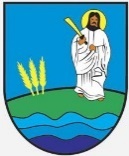 RaportWójta Gminy Skąpeo stanie gminyza 2021 r.Podstawa sporządzenia: art. 28aa ust. 1 ustawy z dnia  marca 1990r. o samorządzie gminnym (Dz. U. z 2022r. poz. 559 z późn.zm.)WSTĘPObowiązek sporządzenia raportu o stanie gminy został wprowadzony nowelizacją ustawy z dnia 8 marca 1990r. o samorządzie gminnym i wynika z zapisu art. 28aa, zgodnie z którym organ wykonawczy zobowiązany został do przedstawiania radzie do 31 maja każdego roku raportu o stanie danej jednostki samorządowej. Raport podlega debacie publicznej, po zakończeniu której rada gminy przeprowadza głosowanie nad udzieleniem Wójtowi gminy wotum zaufania. Według ww. ustawy raport rozpatrywany jest podczas sesji, na której podejmowana jest uchwała w sprawie udzielenia lub nieudzielenia absolutorium organowi wykonawczemu.Rozdział 1. Informacje ogólneDemografiaW Gminie Skąpe jest 15 wsi, 1 osiedle (Cibórz), 3 osady (Cząbry, Kaliszkowice, Przetocznica).Największymi miejscowościami gminy są: Ołobok (813 osób) o 14 więcej niż w 2020r.i Cibórz (769 osób) o 20 mniej niż w 2020r., najmniejszymi: Złoty Potok (1 osoba), Cząbry (3 osoby), Kaliszkowice (12 osób).Na dzień 31 grudnia 2021r. Gminę Skąpe zamieszkiwały 4.798 osoby, tj. o 60 osób mniej niż w 2020r., w tym 2.386 kobiet i 2.412 mężczyzn. Z danych statystycznych wynika, że na terenie Gminy Skąpe w 2021r.:22% mieszkańców to dzieci w wieku od 0 – 17 lat (1061 osób),60% mieszkańców to osoby w wieku od 18 – 60 lat (2.869 osób),18% mieszkańców gminy to osoby w wieku od 60 – 99 lat –  (868 osób).Najmniejszy udział populacji dzieci w stosunku do liczby mieszkańców jest w m. Kalinowo i w m. Skąpe 18% oraz Cibórz i Łąkie 20%. Z kolei największy jest w m. Rokitnica, Międzylesie i Podła Góra ponad 25%, kolejne to: Ołobok, Niekarzyn i Węgrzynice ponad 24%, Błonie, Niesulice i Radoszyn 23%, Natomiast najwyższy wskaźnik relacji osób w tzw. wieku poprodukcyjnym tj. 61 - 99 lat do ogólnej liczby mieszkańców w miejscowości jest w m. Błonie 28% i Niesulice 25% oraz w m. Cibórz 22%. Natomiast najmniejszy wskaźnik jest w m. Pałck i Rokitnica – ok 15% oraz Niekarzyn, Ołobok i Zawisze – 16%. TABELA 2. MIGRACJA TABELA 3. ZAMELDOWANIA I WYMELDOWANIA TABELA 4. PRZYROST NATURALNY Finanse gminy w 2021r.Dochody budżetu W 2021 roku do budżetu Gminy Skąpe wg sprawozdania RB-27s wpłynęło łącznie 30.245.702,53zł. Zgodnie z art. 3 Ustawy o dochodach jednostek samorządu terytorialnego (Dz.U. z 2021r., poz. 1672 z późn. zm.) dochodami jednostek samorządu terytorialnego są:1) dochody własne;2) subwencja ogólna;3) dotacje celowe z budżetu państwa.2. W rozumieniu ustawy dochodami własnymi jednostek samorządu terytorialnego są również udziały we wpływach z podatku dochodowego od osób fizycznych oraz z podatku dochodowego od osób prawnych.3. Dochodami jednostek samorządu terytorialnego mogą być:1) środki pochodzące ze źródeł zagranicznych niepodlegające zwrotowi;2) środki pochodzące z budżetu Unii Europejskiej;3) inne środki określone w odrębnych przepisach.Dochody własne Gminy Skąpe w 2021 roku z uwzględnieniem dochodów z PIT i CIT wyniosły 13.833.452,16zł, co stanowi 45,74% wszystkich dochodów Gminy.Subwencja ogólna łącznie wyniosła 5.874.776,00zł, z tego część oświatowa to 3.912.581,00zł, a wyrównawcza 1.962.195,00zł. Wpływy z subwencji stanowią 19,42% wszystkich dochodów Gminy.Dotacje celowe oraz środki pochodzące z innych źródeł wyniosły 10.537.474,37zł, co stanowi 34,84% wszystkich dochodów Gminy. W tym środki na inwestycje otrzymane w związku z COVID-19: 350.000,00złGmina nie otrzymała żadnych dotacji z budżetu Unii Europejskiej w 2021 roku.TABELA 5. DOCHODY BUDŻETU GMINY W 2021R.Zgodnie z zapisami ww. ustawy do dochodów własnych zalicza się m.in. dochody z PIT i CIT, podatków lokalnych (w tym rolny, leśny, od nieruchomości), a także sprzedaży mienia. Poniższa tabela zawiera zestawienie wymienionych rodzajów dochodów własnych.TABELA 6. DOCHODY WŁASNE BUDŻETU GMINY W 2021R.Wydatki budżetu W 2021 roku z budżetu Gminy Skąpe wg sprawozdania RB-28s zrealizowano wydatki na łączną kwotę 27.522.461,22zł. W tym wydatki majątkowe 3.270.486,64zł, co stanowi 11,88% wszystkich poniesionych wydatków w 2021 roku.Wykaz zrealizowanych wydatków majątkowych znajduje się w załączniku nr 7 do Zarządzenia Nr 35/2022 Wójta Gminy Skąpe z dnia 29 marca 2022 roku w sprawie sprawozdania rocznego z wykonania budżetu za 2021 rok.Przychody i rozchody budżetu oraz deficytW 2021 roku nie emitowano obligacji ani nie pobierano pożyczek. W zakresie rozchodów, wykupiono obligacje w łącznej kwocie  900.000,00zł oraz spłacono 4 raty pożyczki z WFOŚiGW w Zielonej Górze w wysokości 40.740,00zł. Na dzień 31.12.2021r. zrealizowano nadwyżkę budżetową w wysokości 2.723.241,31złZadłużenie wg stanu na 31.12.2021r.Według stanu na 31.12.2021r. zadłużenie Gminy Skąpe wynosiło 2.544.440,00zł, co stanowi 8,41% zrealizowanych dochodów.Na ww. zadłużenie składa się:emisja obligacji komunalnych w łącznej wysokości 2.300.000,00złpożyczka na zadanie związane z zakupem wozu asenizacyjnego w łącznej wysokości 244.440,00zł.Wieloletnia prognoza finansowa 2021 - 2030Informacje o kształtowaniu się wieloletniej prognozy finansowej Gminy Skąpe w 2021 roku zawiera załącznik nr 12 do Zarządzenia Nr 35/2022 Wójta Gminy Skąpe z dnia 29 marca 2022 roku w sprawie sprawozdania rocznego z wykonania budżetu za 2021 rok.Dane zaprezentowane w aktualnie obowiązującej Wieloletniej Prognozie Finansowej Gminy Skąpe zawierają w szczególności harmonogram spłat planowanego zadłużenia w 2022 roku. Lata objęte prognozą obejmują okres 2022-2030. Z aktualnej prognozy kwoty długu i jego spłaty oraz danych historycznych z wykonania budżetów Gminy Skąpe w latach poprzednich wyliczono, że w latach 2022 - 2030 zachowana jest relacja wynikająca z art. 243 ustawy o finansach publicznych.Mienie gminneWartość mienia gminnego na dzień 31.12.2020r. to kwota 67.980.435,20 zł na którą składają się:grunty 4.045.491,29 złbudynki, budowle i sieci 62.230.584,54 złpozostałe środki trwałe 3.209.835,24 zł.Odnotowano wzrost wartości składników majątkowych, w związku z wykonaniem nowych inwestycji w roku 2021, w tym m. in.:budowę szatni na boisku w m. Pałck,rozbudowę strażnicy OSP Ołobok,modernizacja Przedszkola w Radoszyniedoposażenie placów zabaw na terenie Gminy,wiaty przystankowe na terenie Gminy,oświetlenie drogowe na terenie Gminy.Nieruchomości gminne zlokalizowane są w 14 obrębach ewidencyjnych: Błonie, Darnawa, Łąkie, Międzylesie, Niekarzyn, Niesulice, Ołobok, Pałck, Podła Góra, Rokitnica, Radoszyn, Skąpe, Węgrzynice, Przetocznica.Do mienia gminnego zaliczamy:budynki 4 szkół,budynek urzędu gminy,budynek przychodni,8 sal wiejskich,3 cmentarze komunalne w Ołoboku, Skąpem i Pałcku,boiska sportowe w Ciborzu, Ołoboku, Skąpem, Radoszynie, Pałcku, Niekarzynie, Węgrzynicach,boiska ORLIK w Międzylesiu i Radoszynie,7 hydroforni,20 placów zabaw,17 przystanków autobusowych,6 remiz OSP,4 szatnie sportowe,2 kąpieliska w Niesulicach, Punkt Selektywnej Zbiórki Odpadów Komunalnych,54.088 mb sieci wodociągowych i 1.430 przyłączy wodociągowych (29 nowych w 2021r.),76.770 mb sieci kanalizacyjnych i  1.044 przyłączy kanalizacyjnych (33 nowe w 2021r.),Samodzielne stanowisko ds. gospodarki gruntami, gospodarki komunalnej, lokalowej i rolnictwaGospodarowanie nieruchomościami gminnymi w 2021 r.Mieszkania i lokaleW 2021 r. obowiązujących było 42 umowy najmu na lokale komunalne, 2 umowy najmu na lokale socjalne. W tymże roku wpłynęły 4 nowe wnioski o przydział lokali mieszkalnych. Na przestrzeni lat obserwuje się bardzo małą rotacją wśród najemców- w ostatnich 3 latach wpłynęło łącznie 15 wniosków. W 2021 r. zawarto 2 umowy na najem lokalu komunalnego. Nie zawarto nowych umów na lokale użytkowe.Na rzecz najemców sprzedano 1 lokal mieszkalny.TABELA 7. SPRZEDAŻ LOKALI BĘDĄCYCH W ZASOBIE KOMUNALNYM GMINY W 2021R.GruntySprzedaż:- 7 działek w przetargu nieograniczonym - 2 działki na poprawę zagospodarowania nieruchomości sąsiedniejTABELA 8. SPRZEDAŻ GRUNTÓW GMINNYCH W 2021R.użytkowanie wieczysteTABELA 9. UŻYTKOWANIE WIECZYSTE, STAN NA 31.12.2021R.dzierżawyW 2021r. Gmina Skąpe nie zawarła nowych umów dzierżawy.Umowy obowiązujące w 2021 roku:Nadleśnictwo Sulechów – budowa i eksploatacja sieci kanalizacyjnej – 0,1974 ha (510,36zł)Nadleśnictwo Świebodzin – ścieżka turystyczna Lubogóra – Ołobok (odcinek od granicy Gminy Skąpe do Ołoboku) – 0,3200 ha (834,43 zł)Nadleśnictwo Świebodzin – budowa i eksploatacja odcinków sieci kanalizacji sanitarnej 
i urządzeń towarzyszących Niesulice – 0,7905 ha od 12 maja: 0,0055 ha (13,32 zł)Nadleśnictwo Świebodzin – budowa pieszo –rowerowej ścieżki turystycznej – 0,1070 ha (278,88 zł) Nadleśnictwo Świebodzin – budowa ciągu pieszo - rowerowego Niesulice – 0,0050 ha (651,22 zł)Nadleśnictwo Świebodzin – budowa i eksploatacja sieci kanalizacji (olimp do kormoran – 0,3216 ha (4 189,06 zł)Nadleśnictw Świebodzin-  kanalizacja Cibórz- Rokitnica- Ołobok – 1,08 ha (1 304,49 zł)Nadleśnictw Świebodzin – wodociąg Międzylesie- Cibórz– 0,4200 ha (508,33 zł)Wojewódzki Szpitale Specjalistyczny dla Nerwowo i Psychicznie Chorych – świetlica Cibórz - 200,44m2  (6 037,20 zł za czynsz + media 16 841,83 zł)Państwowe Gospodarstwo Wodne Wody Polskie – użytkowanie pod pomost w Ciborzu – 175m2 Regionalna Dyrekcja Lasów Państwowych Zielonej Górze- 0,1405 ha – (droga Niesulice 193) dojazd do nowych działek budowlanych (3 180,44 zł)Wojewódzki Szpital Specjalistyczny dla Nerwowo i Psychicznie Chorych na drogi lokalne w Ciborzu o łącznej powierzchni 14 068 m2  do 2023 r ( 17 130,60 zł )Komenda Wojewódzka Policji na dz. 5/1 o pow. 0,1175 ha PGW Wody Polskie - Regionalny Zarząd Gospodarki Wodnej we Wrocławiu – umowa na użytkowanie gruntów pokrytych wodami pod oczyszczalnie dz. 210/2 obręb Łąkie o pow. 0,0520 ha ( 285,57 zł)Nadleśnictwo Świebodzin – umowa na dzierżawę dróg położonych w oddziałach leśnych o łącznej powierzchni 0,7040 ha. (1 704,13 zł)Koszty dzierżaw: 47 431,66. zł W 2021 r. Gmina Skąpe nabyła nieruchomości:dz. 405/11 obręb Radoszyn, o pow. 0,4151 ha klasoużytek dr – na podstawie art. 18 ust 1 w związku z art. 17a ust 3 ustawy z dnia 10.05.1990 r – Przepisy wprowadzające ustawę o samorządzie terytorialnym i ustawę o pracownikach samorządowych - Decyzja LUW część dz. 153 obręb Radoszyn o pow. 0,0500 ha -  na podstawie porozumienia zamiany z użytkownikiem działki przyznanej jako nauczycielskie świadczenie kompensacyjne.dz. 23/5 obręb Łąkie o pow. 0,0024 zabudowana gminną przepompownią ścieków- nabyta na podstawie aktu notarialnego TABELA 10. DOCHODY Z MAJĄTKU GMINY W 2020R. I 2021R.Jednostki organizacyjne Gminy Skąpe Urząd GminyWójt wykonuje swoje zadania za pomocą Urzędu Gminy. W Urzędzie Gminy w Skąpem zatrudnionych było na dzień 31.12.2021r. 31 pracowników w wymiarze 30,01 etatu (w tym 5 osób na stanowiskach pomocniczych i obsługi). W skład urzędu wchodzą dwa referaty: finansowo-budżetowy i gospodarki komunalnej oraz 16 samodzielnych stanowisk pracy:Sekretarz GminySkarbnik GmnyGłówny księgowy jednostek oświatowychSamodzielne stanowisko ds. biura rady i archiwumSamodzielne stanowisko ds. sekretariatuSamodzielne stanowisko ds. kadr, oświaty, kulturySamodzielne stanowisko ds. budownictwa i zamówień publicznychSamodzielne stanowisko ds. gospodarki gruntami, gospodarki komunalnej, lokalowej i rolnictwaSamodzielne stanowisko ds. gospodarki przestrzennejSamodzielne stanowisko ds. gospodarki odpadami i ochrony środowiskaSamodzielne stanowisko ds. obywatelskich i działalności gospodarczejSamodzielne stanowisko ds. organizacyjnych, obywatelskich, obronnych, obrony cywilnej, zarządzania kryzysowegoSamodzielne stanowisko ds. rozwoju lokalnego i promocji gminySamodzielne stanowisko ds. informatykiPełnomocnik ds. ochrony informacji niejawnychRadca prawnyStrażnik gminyStanowiska pomocnicze.Działalność Urzędu Gminy w 2021r.:Samodzielne stanowisko ds. obywatelskich i działalności gospodarczej291 zameldowań i 280 wymeldowania,wydano 1 decyzję w sprawach meldunkowych,dla 44 osób nadano numeru PESEL lub zmieniono numeru PESEL,załatwiono 24 sprawy związane z udostępnieniem danych z rejestru mieszkańców, rejestru zamieszkania cudzoziemców oraz udostępnieniem danych z Rejestru Dowodów Osobistych oraz dokumentacji związanej z dowodami osobistymi,wydano 115 zaświadczeń z rejestru mieszkańców zawierających pełny wykaz danych osoby, której wniosek dotyczy, wydawano 291 dowodów osobistych, załatwiono 48 spraw związanych z utratą dowodu osobistego (zagubienie lub kradzież), unieważniono 10 dowodów osobistych w Rejestrze Dowodów Osobistych,wydano 15 zawiadomień o nadaniu numeru porządkowego nieruchomości,wydano 13 zezwoleń na sprzedaż napojów alkoholowych,wydano 6 decyzji o wygaśnięciu zezwoleń na sprzedaż napojów alkoholowych,założono 12 działalności gospodarczej,65 zmian danych we wpisie ewidencji działalności gospodarczej,12 zawieszeń prowadzonej działalności gospodarczej, 10 wznowień, 14 zakończeń,aktualizacja rejestru, dopisanie i wykreślenie wyborców – wydawanie decyzji , sporządzanie meldunków kwartalnych, aktualizacja Centralnego Rejestru Informacji Dodatkowych,Samodzielne stanowisko ds. gospodarki przestrzennejwydano 44 decyzji o warunkach zabudowy, w tym 42 decyzje pozytywne, 2 decyzje o umorzeniu postępowania,wydano 4 decyzji przeniesienia warunków decyzji na inną osobę wydano 7 decyzji o zmianie decyzji o warunkach zabudowy,wydano 18 decyzji o lokalizacji inwestycji celu publicznego, w tym 17 decyzji pozytywnych, 
1 umorzenie postępowania,wydano 181 szt. zaświadczeń, wypisów i wyrysów z miejscowych planów zagospodarowania przestrzennego,wydano 10 decyzji o środowiskowych uwarunkowaniach, w tym z raportem o oddziaływaniu na środowisko – 1, bez raportu – 9 decyzji.Przeprowadzono 26 postępowań w sprawie podziału nieruchomościPrzeprowadzono 4 postępowania dot. rozgraniczenia nieruchomościUdzielono 15 odpowiedzi dot. udostepnienia informacji publicznej i informacji o środowisku i jego ochronie Wydano 21 zaświadczeń dot. spraw z zakresu KRUS,ZUS, Ksiąg WieczystychSamodzielne stanowisko ds. budownictwa i zamówień publicznychogłoszono 17 postępowań w trybie zamówień publicznych w tym 7 postępowań unieważniono,zawarto 6 umów w wyniku postępowań w trybie zamówień publicznych,zrealizowano i odebrano protokolarnie 12 inwestycji komunalnych,zawarto 24 umowy/zlecenia do 30 tys. euro (regulamin wewnętrzny) w tym m. in.:-  zlecono 9 inwestycji komunalnych,-  zlecono wykonanie 7 dokumentacji projektowych,-  zlecono wykonanie 1 usługi nadzoru inwestorskiego podczas realizowanych inwestycji,wydano 51 zezwoleń na korzystanie z dróg w sposób szczególny (decyzje na zajęcie pasa drogowego, decyzje uzgadniającą proj. lok. przyłączy itd. – (drogi publiczne),wydano 5 zezwoleń na zakładanie, przeprowadzanie i wykonywanie na nieruchomościach urządzeń technicznych – drogi wewnętrzne,załatwiono 15 spraw związanych ze zgłoszeniami zamiaru przystąpienia do wykonywania robót lub rozbiórki, zmiany sposobu użytkowania, wysłano 10 pism w związku z planowaniem inwestycji komunalnych uzgodniono 3 projektów zmian organizacji ruchu drogowego w tym: - 2 czasowe organizacje ruchu- 1 stałą organizację ruchuSamodzielne stanowisko ds. kadr, oświaty, kulturywydano 19 decyzji z zakresu zadań oświatowych, w tym: 12 decyzji o przyznaniu stypendium szkolnego, 7 decyzji o dofinansowaniu pracowników młodocianych,wydano 10 zaświadczeń o zatrudnieniu lub wynagrodzeniu,podpisano 81 umów, w tym: 6 o pracę, 69 umów zlecenia, 3 umowy o dowóz uczniów niepełnosprawnych do szkół,3 umowy z podmiotami świadczącymi usługi na rzecz gminy.Podatki i windykacjawydano 2807 decyzji podatkowych, w tym: wymiarowe 2535, zmieniające wymiar 250, umorzeniowe i odroczeniowe, rozłożenia na raty 22,wysłano 93 wezwania do złożenia informacji podatkowych,wystawiono 42 tytuły wykonawcze,wystawiono 678 upomnień w sprawie podatków,wydano 262 postanowień podatkowych i 77 zaświadczeń podatkowychSamodzielne stanowisko ds. gospodarki odpadami i ochrony środowiskawydano 1 zaświadczenie o wpis,  2 decyzję o wykreślenie rejestru działalności regulowanej; dot.  zezwolenia na prowadzenie odzyskiwania, unieszkodliwiania, zbierania lub transportu odpadów,zawarto 15 umów na obiór azbestu,wydano 20 decyzji, 2 zaświadczenia, dot. zezwolenia na usuwanie drzew i krzewów, ponadto 50 wniosków o wycinkę drzew zakończono tzw. nie wniesieniem sprzeciwu w drodze decyzji (milcząca zgoda),wydano 6 decyzji,  51 wezwań dot. opłat za odbiór odpadów komunalnych,-     wprowadzono do aplikacji 369 deklaracji o wysokości opłaty za gospodarowanie odpadami,wprowadzono do aplikacji ZONE 133 deklaracji dot. źródeł ciepła i źródeł spalania paliw.Samodzielne stanowisko ds. rozwoju lokalnego i promocji gminyZłożenie w Urzędzie Marszałkowskim Województwa Lubuskiego w Zielonej Górze w ramach Programu Inwestycyjnego pn. „Lubuska Baza Sportowa” na 2021 rok wniosku o dofinansowanie projektu pt. „Budowa szatni kontenerowej dla piłkarzy wraz z infrastrukturą towarzyszącą na boisku sportowym w Pałcku”. W dniu 18.05.2021 r. podpisana została z Województwem Lubuskim umowa o udzielenie przez Województwo pomocy finansowej w wysokości 85.000,00 zł. Zadanie zakończono 06.07.2021 r. Wartość całkowita inwestycji wyniosła 221.441,10 zł. Złożenie do Lubuskiego Wojewódzkiego Konserwatora Zabytków w Zielonej Górze oraz w Urzędzie Marszałkowskim Województwa Lubuskiego w Zielonej Górze wniosków o dofinansowanie zadania pn. „Roboty budowlane przy dawnym kościele protestanckim w Radoszynie – I etap”. Przedsięwzięcie otrzymało wsparcie finansowe ze środków Województwa Lubuskiego w wysokości 21.190,00 zł oraz LWKZ w wysokości 50.000,00 zł, co stanowiło łączną sumę wsparcia 72.190,00 zł. W wyniku przeprowadzonych w czerwcu 2021 r. oraz lipcu 2021 r. dwóch postępowań przetargowych nie udało się wyłonić wykonawcy prac. Jedyna złożona oferta przekraczała o 205.822,80 zł wartość środków zabezpieczonych na ten cel w budżecie Gminy Skąpe. Z uwagi na to odstąpiono od realizacji zadania w roku 2021. Jednocześnie w listopadzie 2021 r. ponowiono procedurę aplikowania o środki Lubuskiego Wojewódzkiego Konserwatora Zabytków na realizację ww. zadania w roku 2022, ponadto wystąpiono o wsparcie finansowe do Ministra Kultury i Dziedzictwa Narodowego. Przedmiotowe wnioski biorące udział w ogłoszonych naborach opiewały na zaktualizowaną kwotę całkowitą zadania, tj. 461.002,56 zł. Złożenie w Lubuskim Urzędzie Wojewódzkim w Gorzowie Wlkp. w ramach III naboru do Rządowego Funduszu Inwestycji Lokalnych wniosków o uzyskanie środków z Funduszu Przeciwdziałania COVID-19 dla gmin z przeznaczeniem na inwestycje i zakupy inwestycyjne realizowane w miejscowościach, w których funkcjonowały zlikwidowane państwowe przedsiębiorstwa gospodarki rolnej, w tym projekt:„Przebudowa dróg gminnych prowadzących do budynków mieszkalnych po byłych PGR-ach w miejscowości Ołobok i Radoszyn”,„Przebudowa wraz z modernizacją świetlicy wiejskiej w Podlej Górze”.Dofinansowanie z RFIL w wysokości 350.000,00 zł otrzymał projekt przebudowy świetlicy wiejskiej w Podlej Górze. Realizacja rzeczowa zadania w związku z pismem złożonym przez Gminę Skąpe do Prezesa Rady Ministrów za pośrednictwem Wojewody Lubuskiego przesunięta została na rok 2022. W roku 2021 Gmina Skąpe wszczęła postępowanie przetargowe. Złożenie do Instytutu Sportu – Państwowego Instytutu Badawczego w Warszawie będącego Operatorem Projektu „Lokalny Animator Sportu” w ramach Programu Ministra Kultury, Dziedzictwa Narodowego i Sportu pn. „Sport Wszystkich Dzieci” wniosku aplikacyjnego o dofinansowanie zadań sportowych na boisku wielofunkcyjnym „Orlik” w Międzylesiu, realizowanych przez dwóch animatorów w okresie od marca do listopada 2021 r. W dniu 24.02.2021 r. zawarta została umowa o dofinansowanie pracy Animatorów w łącznej wysokości 10.800,00 zł, która stanowi 50% wartości całkowitej wynagrodzenia Animatorów w ramach projektu. Złożenie w Urzędzie Marszałkowskim Województwa Lubuskiego w Zielonej Górze wniosku o wpisanie do projektu „Planu gospodarowania odpadami dla województwa lubuskiego na lata 2020-2026” zadania polegającego na budowie w miejscowości Skąpe Punktu Selektywnego Zbierania Odpadów Komunalnych wraz z zakupem wyposażenia. Przedmiotowe zadanie zostało ujęte w Planie Inwestycyjnym projektowanego dokumentu, w części poświęconej Planowanym punktom selektywnego zbierania odpadów komunalnych. Złożenie w Urzędzie Marszałkowskim w Zielonej Górze wniosku o uzyskanie pomocy finansowej w ramach programu pn. „Nawadnianie boisk piłkarskich” na 2021 r. Przedmiotem złożonego wniosku była budowa studni głębinowej na potrzeby nawadniania boiska sportowego w Radoszynie. W dniu 14.07.2021 r. podpisana została umowa o przyznanie dotacji celowej ze środków Województwa Lubuskiego w wysokości  29.950,00 zł. Zadanie realizowane było do dnia 30.11.2021 r. Wartość całkowita inwestycji wyniosła 38.731,92 zł. W trakcie realizacji zadania powstały oszczędności w kwocie 21.168,08 zł. Ostateczna kwota dofinansowania to 19.365,93 zł, wkład własny 19.365,99 zł. Złożenie w siedzibie Lubuskiego Urzędu Wojewódzkiego w Gorzowie Wlkp. wniosku w ramach Rządowego Funduszu Rozwoju Dróg  na realizację zdania pn. „Przebudowa drogi gminnej nr 004816F w m. Skąpe”. Zadanie przewidziane do realizacji w roku 2022. Wartość całkowita przedsięwzięcia 801.224,55 zł. Przewidywane dofinansowanie 400.612,00 zł. Do końca 2021 r. wyniki naboru wniosków nie zostały ogłoszone.Złożenie w I edycji naboru wniosków w ramach Rządowego Funduszu Polski Ład: Programu Inwestycji Strategicznych następujących projektów:„Budowa gminnej oczyszczalni ścieków gwarancją prawidłowego funkcjonowania aglomeracji Skąpe i zapewnienia wysokich usług jej mieszkańcom”„Budowa ulicy Zabużańskiej w Ołoboku szansą poprawy warunków życia mieszkańców wsi i ich gospodarczego rozwoju”„Budowa integracyjnej sali wiejskiej w miejscowości turystycznej Łąkie na potrzeby rozwoju społ-kulturalnego ludności wsi, okolic i turystów”. W wyniku oceny przez Bank Gospodarstwa Krajowego w Warszawie złożonych wniosków, Gmina Skąpe została zakwalifikowana przez Prezesa Rady Ministrów do otrzymania dwóch Promes Inwestycyjnych na realizację następujących działań:„Budowa ulicy Zabużańskiej w Ołoboku szansą poprawy warunków życia mieszkańców wsi i ich gospodarczego rozwoju” w wysokości 1.286.444,37 zł (wstępna promesa)„Budowa integracyjnej sali wiejskiej w miejscowości turystycznej Łąkie na potrzeby rozwoju społ-kulturalnego ludności wsi, okolic i turystów” w wysokości 861.062,82 zł (wstępna promesa) Do końca 2021 r. Gmina Skąpe wszczęła postępowanie przetargowe na jedno z ww. zadań.  Złożenie w Urzędzie Marszałkowskim Województwa Lubuskiego w Zielonej Górze – Departamencie PROW za pośrednictwem Stowarzyszenia LGD „Brama Lubuska” w Świebodzinie wniosku aplikacyjnego o dofinansowanie ze środków Europejskiego Funduszu Rolnego na Rzecz Rozwoju Obszarów Wiejskich na lata 2014-2020 operacji pn. „Budowa kładki pieszo-rowerowej na obiekcie hydrotechnicznym MRU w celu podniesienia atrakcyjności turystycznej Gminy Skąpe”. Wartość operacji 145.301,69 zł. Kwota dofinansowania 92.455,00 zł. W wyniku oceny wniosku przez Radę Stowarzyszenia LGD „Brama Lubuska” uzyskał on najwyższą punktację w naborze i został wybrany do wsparcia. Następnie projekt został skierowany do oceny przez Urząd Marszałkowski Województwa Lubuskiego.  Złożenie w siedzibie Wojewódzkiego Funduszu Ochrony Środowiska i Gospodarki Wodnej w  Zielonej Górze wniosku aplikacyjnego o dofinansowanie zadania pt. „Edukacja antysmogowa w Gminie Skąpe”. WFOŚiGW zaplanował dofinansowanie projektu w roku 2022 dotacją bieżącą w wysokości 13.654,50 zł. Wartość całkowita zadania to kwota 28.483.80 zł. Przedmiotem projektu jest zakup dla 3 szkół podstawowych z terenu Gminy Skąpe czujników monitorujących jakość powietrza oraz przeprowadzenie warsztatów edukacyjnych dla ich uczniów i nauczycieli. Złożenie w ramach Programu Operacyjnego Polska Cyfrowa na lata 2014-2020 wniosku aplikacyjnego dot. projektu grantowego pn. „Wsparcie dzieci z rodzin pegeerowskich w rozwoju cyfrowym – Granty PPGR”.  Na potrzeby sporządzenia wniosku do Gminy Skąpe wpłynęło 269 oświadczeń mieszkańców gminy uprawnionych do starania się o pozyskanie sprzętu komputerowego, w tym komputerów stacjonarnych lub laptotów lub tabletów oraz dostępu do internetu na potrzeby nauki zdalnej. Wartość zapotrzebowania na sprzęt została oszacowana na kwotę 927.893,00 zł. Wysokość dofinansowania – do 100% wartości projektu. W związku z oceną wniosków prowadzoną przez Operatora konkursu grantowego, tj. Politechnikę Łódzką, pod koniec 2021 r. Gmina Skąpe dokonała weryfikacji oświadczeń złożonych przez beneficjentów ostatecznych, co było podstawą zaktualizowania wniosku i włączenia do udziału w projekcie 259 kwalifikujących się osób. Złożenie w ramach Programu Operacyjnego Polska Cyfrowa na lata 2014-2020 wniosku aplikacyjnego dot. projektu grantowego pn. „Cyfrowa Gmina”.  Wartość projektu 151.677,00 zł. Wysokość dofinansowania – do 100% wartości projektu. Celem projektu jest zwiększenie cyfryzacji i podniesienie jakości realizacji nowoczesnych usług publicznych przez Gminę Skąpe na rzecz jej mieszkańców poprzez zakup wysokiej jakości sprzętu komputerowego i oprogramowania dla Urzędu Gminy Skąpe i jednostki podległej, tj. biblioteki gminnej, jak również szkolenie urzędników w zakresie cyberbezpieczeństwa.W dniu 16.08.2021 r. Gminy: Lubrza, Łagów, Skąpe podpisały List Intencyjny w sprawie współpracy w zakresie zrównoważonego, zintegrowanego rozwoju obszaru obejmującego ww. gminy poprzez wspólną realizację przedsięwzięć w ramach nowej perspektywy finansowej Unii Europejskiej na lata 2021-2027. Dla utworzonego Partnerstwa Gmina Skąpe, jako jego lider podjęła w roku 2021 czynności zmierzające do wyłonienia wykonawcy strategii – Planu działań IIT.  Złożenie w Urzędzie Marszałkowskim Województwa Lubuskiego w Zielonej Górze – Departamencie PROW za pośrednictwem Stowarzyszenia LGD „Brama Lubuska” w Świebodzinie wniosku aplikacyjnego o dofinansowanie ze środków Europejskiego Funduszu Rolnego na Rzecz Rozwoju Obszarów Wiejskich na lata 2014-2020 operacji pn. „Budowa ścieżki turystycznej w miejscowości Niesulice w celu podniesienia atrakcyjności turystycznej Gminy Skąpe”. Wartość operacji 298.921,16 zł. Kwota dofinansowania 190.203,00 zł. W wyniku oceny wniosku przez Radę Stowarzyszenia LGD „Brama Lubuska” uzyskał on najwyższą punktację w naborze i został wybrany do wsparcia. Następnie projekt został skierowany do oceny przez Urząd Marszałkowski Województwa Lubuskiego.udzielono bezpośredniego wsparcia 6 mieszkańcom w zakresie sporządzenia wniosków o dofinansowanie zadania w ramach programów „Czyste Powietrze”, których operatorem jest Wojewódzki Fundusz Ochrony Środowiska i Gospodarki Wodnej w Zielonej Górze. 5 wniosków zostało zrealizowanych i rozliczonych. Działalność Strażnika Gminnego:ochrona obiektów komunalnych i urządzeń użyteczności publicznej  (52 kontroli w tych miejscach),68 konwoje dokumentów, przedmiotów wartościowych i wartości pieniężnych na potrzeby gminy,28 interwencji w sprawie zgłoszeń dotyczących zakłócenia spokoju i porządku publicznego, 23 interwencji w przypadkach zagrożenia w ruchu drogowym (kolizje wypadki),50 kontroli dzikich wysypisk śmieci,11 interwencji w przypadkach zagrożenia życia i zdrowia,8 interwencji w przypadkach zagrożenia pożarowego,18 zgłoszeń awarii technicznych (zabezpieczenia miejsca zdarzenia),26 odłowionych zwierząt (kontrole odławianie, zabezpieczanie),39 patrole mieszane z Policją (zabezpieczenia zdarzeń na drogach),18 akcji prewencyjnych ( pogadanki z dziećmi na temat bezpieczeństwa w szkołach i przedszkolach),18 nałożonych mandatów (wykroczenia przeciwko bezpieczeństwu i porządkowi w komunikacji, szkodnictwo leśne, polne i ogrodowe),83 pouczeń (wykroczenia przeciwko spokojowi i porządkowi publicznemu, przeciwko bezpieczeństwu osób i mienia, przeciwko bezpieczeństwu i porządkowi w komunikacji, przeciwko obyczajności publicznej, szkodnictwo leśne polne i ogrodowe, ustawie o wychowaniu w trzeźwości i przeciwdziałaniu alkoholizmowi,  ustawie o utrzymaniu czystości i porządku w gminach, ustawie o ochronie zwierząt, o odpadach, prawo wodne, ustawie o ochronie zdrowia zwierząt oraz zwalczaniu chorób zakaźnych zwierząt, ustawie o ochronie przyrody),przekazano do adopcji 17 psów,7 kotów w stałym dokarmianiu wynikającym z ustawy o bezdomności zwierząt.W 2021 roku do Urzędu Gminy wpłynęło  8 061 pism (o 1 162 więcej niż w 2021r.), średnio dziennie 32 pisma.  Pocztą wysłano  – 7 407 pism (o 769 więcej niż 2020r.), średnio 29 pism dziennie, w tym 2 807 decyzji podatkowych o 358 więcej niż w 2020r. Wystawiono 19 063 faktur, w tym: ZWiK 17 350 o 280 więcej niż w 2020r. (woda i ścieki) i Gmina 1 713 o 108 więcej niż w 2020r. (cmentarze, najmy, czynsze) SzkołySzkoła Podstawowa im. Janusza Korczaka w MiędzylesiuSzkołą Podstawowa w RadoszynieSzkoła Podstawowa im Bohaterów Powstania Warszawskiego w OłobokuW roku 2021 w trzech  szkołach na terenie gminy zatrudnionych było, odpowiednio: styczeń – sierpień 54 pracowników pedagogicznych oraz 21 pracowników niepedagogicznych.TABELA 11. LICZBA ETATÓW W SZKOŁACHTABELA 12. ZATRUDNIENIE WG STOPNIA AWANSU ZAWODOWEGOwrzesień – grudzień  53 pracowników pedagogicznych oraz  20 pracowników niepedagogicznych. TABELA 13. LICZBA ETATÓW W SZKOŁACHTABELA 14. ZATRUDNIENIE WG STOPNIA AWANSU ZAWODOWEGOZakład Wodociągów i Kanalizacji w SkąpemW 2021r. w ZWiK zatrudnionych było 6 osób, tj.  5  etatów i 1/5 etatu.Przychody zakładu w 2021r. to 1 904 870,63 zł, w tym:Wpływy za usługi dostarczania wody i odprowadzania ścieków  – 1 893 276,89 złDotacja z gminy (dopłata do 1m3 wody i ścieków) – 0 złDotacja z gminy na zadania inwestycyjne – 6 917,47 złNa realizację zadań związanych z gospodarką wodociągowo – kanalizacyjną wydatkowano w 2021 r.
1 864 868,46 zł.Ośrodek Pomocy Społecznej w SkąpemW Ośrodku Pomocy Społecznej w Skąpem w 2021 roku zatrudnionych było 14 osób na 11,10 etatu. Koszty obsługi Ośrodka to 1 325 912,00 zł, w tym: opłaty pobytu mieszkańców gminy w domach pomocy społecznej – 315 481,00 zł; składki na ubezpieczenie zdrowotne od zasiłków stałych – 17 900,00 zł; zasiłki okresowe i celowe – 62 775,00 zł; zasiłek pogrzebowy – 0,00 zł; dodatki mieszkaniowe – 151,00 zł; zasiłki stałe – 208 523,00 zł; posiłek/dożywianie – 11 440,00 zł; schronienie/noclegownie – 4 800,00 zł; pobyt w ośrodku interwencji kryzysowej 6 975,00 złW 2021r. Ośrodek wypłacił świadczenia na kwotę 7 316 600,00 zł (rozdział 855: świadczenie wychowawcze i koszty obsługi – 5 014.997,00 zł,  świadczenia rodzinne i koszty obsługi – 2 301 603,00 zł; asystent  – 77 117,00 zł domy dziecka i rodziny zastępcze – 187 550,00 zł, składka zdrowotna od rodzinnych – 12 837 zł) , KDR - 218,00 zł. Razem: 7.594.322,00 złW ramach projektów wydatkowano kwotę 42 368,71 zł w tym: szczepienia i promocja szczepień  28 698,36 zł, PEFRON 13 670,35 zł.W ramach pomocy społecznej wypłacono w 2021r.:zasiłki okresowe dla 27 rodzin (69 osób) – 49 100,00 złzasiłki celowe dla 26 rodzin (45 osób) – 13 675,00 złzasiłki stałe dla 37 rodzin (37 osób) – 208 523,00 złświadczenia rodzinneW postępowaniu o przyznanie świadczeń rodzinnych w 2021 r. wydano 564 decyzji/informacje z świadczenia „500 +”.TABELA 15. WYDATKI NA ŚWIADCZENIA RODZINNE W 2021R.świadczenia wychowawcze – „500+”W 2021r. wydano 564 decyzji/informacji – 9 984 świadczeń na kwotę 4 975 248,00 zł.fundusz alimentacyjnyW postępowaniach w funduszu alimentacyjnym w 2021 roku wydano 29 decyzji administracyjnych.Świadczenia te przysługują, jeżeli dochód rodziny w przeliczeniu na osobę w rodzinie nie przekracza kwoty 900,00 zł. TABELA16. REALIZACJA FUNDUSZU ALIMENTACYJNEGO W 2021R.Gminna Biblioteka Publiczna w Skąpem z oddziałem w Ołoboku GBP w Skąpem zatrudnia 2 osoby. Budżet biblioteki to kwota 104 048,50 zł pochodząca w całości z dotacji z budżetu Gminy Skąpe. Z tego wynagrodzenia i pochodne stanowiły 79 808,10 zł, pozostałe środki wydatkowano na zakup książek (7 001,52zł) i utrzymanie pomieszczeń w Skąpem i Ołoboku (17 238,88 zł).Rozdział 2. Informacja o realizacji strategii, polityk, programów Gospodarka przestrzennaStudium uwarunkowań i kierunków zagospodarowania przestrzennego Gminy Skąpe, przyjęte Uchwałą Rady Gminy Skąpe Nr XXXVII/204/02 z dnia 30 września 2002 r., zmienione Uchwałą Rady Gminy Skąpe Nr X/58/2011 z dnia 22 czerwca 2011 r., zmienione Uchwałą Rady Gminy Skąpe Nr XXXVI/305/2021 z dnia 24 września 2021 r. Obejmuje powierzchnię całej gminy Skąpe – 18.130 ha. Wykonując zapisy Uchwały Rady Gminy Skąpe Nr XXIX/249/2021 z dnia 26 lutego 2021 r. w sprawie przystąpienia do sporządzenia zmiany studium uwarunkowań i kierunków zagospodarowania przestrzennego gminy Skąpe – zwanej dalej zmianą studium, działając w oparciu o art. 18 ust. 2 pkt 5 ustawy z dnia 8 marca 1990r. o samorządzie gminnym (Dz.U. z 2021 r. poz. 1372), stanowiący, że do wyłącznej właściwości rady gminy należy uchwalanie studium uwarunkowań i kierunków zagospodarowania przestrzennego gminy w dniu 24 września 2021 r. Rada Gminy Skąpe przyjęła uchwałę ws zmiany Studium.Powyższą uchwałą objęte są trzy obszary:- na obszarze obejmującym tereny w obrębach geodezyjnych Darnawa, Niekarzyn, Radoszyn - zniesienie funkcji związanej z lokalizacją elektrowni wiatrowych (tereny o symbolu R/E w dotychczas obowiązującym studium). Ma to związek z brakiem możliwości realizacji inwestycji elektrowni wiatrowych zgodnie z przepisami określonymi w zmienionej ustawie z dnia 20 maja 2016r. o inwestycjach w zakresie elektrowni wiatrowych (Dz.U. z 2021r. poz. 724). Powyższe działanie umożliwi swobodne dysponowanie nieruchomościami, zlokalizowanymi w tym obszarze. Dla obszaru w zmianie studium określono nowe kierunki: tereny rolnicze (R) jako funkcja dominująca, ponadto: tereny lasów (ZL, funkcja utrzymana), tereny zabudowy mieszkaniowej jednorodzinnej (MN), tereny lokalizowania urządzeń wytwarzających energię z odnawialnych źródeł energii o mocy przekraczającej 100kW (P) ze strefą ochronną od tych urządzeń, tereny zabudowy zagrodowej (RM) oraz funkcje utrzymane - wody powierzchniowe i cieki (kolor niebieski), drogi;- na obszarze obejmującym część działki w obrębie geodezyjnym Skąpe i część działki w obrębie geodezyjnym Łąkie - zlokalizowanie oczyszczalni ścieków dla Aglomeracji Skąpe jako zadania wpisanego do Krajowego Programu Oczyszczania Ścieków Komunalnych w ramach VI Aktualizacji Krajowego Programu Oczyszczania Ścieków Komunalnych, jest to inwestycja celu publicznego;- dla obszaru w obrębie geodezyjnym Ołobok - konieczność zmiany studium w celu umożliwienia realizacji wniosku o sporządzenie planu miejscowego w zakresie przeznaczenia terenu rolnego na teren zabudowy rekreacji indywidualnej. W istniejącym stanie prawnym zamierzenie nie mogło być zrealizowane, ze względu na niezgodność z obowiązującym studium.Miejscowe Plany Zagospodarowania PrzestrzennegoNa terenie gminy Skąpe obowiązuje obecnie 10 planów zagospodarowania przestrzennego:Miejscowy plan zagospodarowania przestrzennego wsi Niesulice i terenów przyległych uchwalony Uchwałą Rady Gminy Skąpe Nr XXXVIII/164/2005 z dnia 31 marca 2005 r. zmieniony Uchwałą Rady Gminy Skąpe Nr IV/30/2007 z dnia 23 lutego 2007 r. zmieniony Uchwałą Rady Gminy Skąpe Nr III/21/2014 z dnia 23.12.2014 r.zmieniony poprzez nowy plan – przyjęty Uchwałą Rady Gminy Skąpe Nr XXXVIII/350/2018 z dnia 23.03.2018 r. w sprawie uchwalenia miejscowego planu zagospodarowania przestrzennego wsi Niesulice i terenów przyległych.zmieniony poprzez nowy plan – przyjęty Uchwałą Rady Gminy Skąpe Nr XXX/258/2021 z dnia 26.03.2021 r. w sprawie uchwalenia miejscowego planu zagospodarowania przestrzennego wsi Niesulice i terenów przyległych III.Miejscowy plan zagospodarowania przestrzennego terenów zabudowy mieszkaniowej
 i rekreacyjno – sportowych we wsi Łąkie uchwalony Uchwałą Rady Gminy Skąpe Nr XXXVII/223/2006 z dnia 23 lutego 2006 r.Miejscowy plan zagospodarowania przestrzennego w zakresie przebiegu sieci kanalizacyjnej w Gminie Skąpe uchwalony Uchwałą Rady Gminy Skąpe Nr IV/29/2007 z dnia 23.02.2007 r.Miejscowy plan zagospodarowania przestrzennego terenów zabudowy mieszkaniowej jednorodzinnej we wsi Ołobok, uchwalony Uchwałą Rady Gminy Skąpe Nr XIV /94/2007 z dnia 30 listopada 2007r. Miejscowy plan zagospodarowania przestrzennego w zakresie terenów zabudowy mieszkaniowej, usługowej i innej towarzyszącej w miejscowości Międzylesie przyjęty Uchwałą Rady Gminy Skąpe Nr XL/244/2009 z dnia 15 września  2009 r.Miejscowy plan zagospodarowania przestrzennego w zakresie terenów zabudowy mieszkaniowej, budowy pola golfowego, budynków oraz infrastruktury technicznej w miejscowości Kalinowo przyjęty Uchwałą Nr XLIII/271/2009 Rady Gminy w Skąpem z dnia 30 grudnia 2009 r. - zmieniony  Uchwałą Rady Gminy Skąpe Nr XXVIII/265/2017 z dnia 24.04.2017 r.  w sprawie zmiany miejscowego planu zagospodarowania przestrzennego w zakresie terenów zabudowy mieszkaniowej, budowy pola golfowego, budynków oraz infrastruktury technicznej w miejscowości Kalinowo, gmina Skąpe.Miejscowy plan zagospodarowania przestrzennego w zakresie terenów zabudowy rekreacyjno – wypoczynkowej, usługowej oraz terenów harcerskiej turystycznej bazy noclegowej wraz z infrastrukturą techniczną w m. Niesulice, gmina Skąpe przyjęty Uchwałą Rady Gminy Skąpe Nr LI/328/2010 z dnia 16.07.2010 r.- zmieniony Uchwałą Nr XXXI/266/2021 Rady Gminy Skąpe z dnia 30 kwietnia 2021 r. 
w sprawie uchwalenia zmiany miejscowego planu zagospodarowania przestrzennego w zakresie terenów zabudowy rekreacyjno-wypoczynkowej, usługowej oraz terenów harcerskiej turystycznej bazy noclegowej wraz z infrastrukturą techniczną w miejscowości Niesulice, gmina SkąpeMiejscowy plan zagospodarowania przestrzennego dla lokalizacji elektrowni wiatrowych przyjęty Uchwałą Nr X/59/2011 Rady Gminy w Skąpem z dnia 22 czerwca 2011 r.Miejscowy plan zagospodarowania przestrzennego terenów zabudowy rekreacyjno – wypoczynkowej i usługowej w miejscowości Niesulice – obręb Ołobok (Lago) , przyjęty Uchwałą Rady Gminy Skąpe Nr IV/16/2010 r. z dnia 29.12.2010 r. - zmieniony poprzez Miejscowy plan zagospodarowania przestrzennego – obręb Ołobok, gmina Skąpe, przyjętego uchwałą Rady Gminy Skąpe Nr XXIII/227/2016 z 16.12.2016 r. Miejscowy Plan Zagospodarowania Przestrzennego terenu położonego w obrębie Niesulice, przyjętego Uchwałą Rady Gminy Skąpe Nr XXIX/272/2017 z dnia 26.05.2017 (droga do OW Ada)Miejscowy plan zagospodarowania przestrzennego osiedle Słoneczne Wzgórze – w trakcie procedury (uchwała Rady Gminy Skąpe Nr XXXVIII/318/2021 z dnia 29 października 2021r. w sprawie przystąpienia do sporządzenia miejscowego planu zagospodarowania przestrzennego terenu położonego w obrębie Ołobok – Osiedle Słoneczne Wzgórze)Miejscowe plany na terenie gminy Skąpe zajmują powierzchnię 1541 ha, co stanowi 8,5 % powierzchni gminy.Ocena aktualności miejscowych planów zagospodarowania przestrzennego.Zgodnie z art. 32 ustawy z dnia 27.03.2003 r. o planowaniu i zagospodarowaniu przestrzennym (Dz.U. z 2020 poz. 293 z późn.zm.) ocena aktualności miejscowych planów zagospodarowania przestrzennego, obowiązujących na terenie gminy Skąpe – została wykonana Uchwałą Rady Gminy Skąpe Nr XIX/147/2020 z dnia 20.03.2020 r.Gminna komisja urbanistyczna, działająca przy urzędzie gminy w Skąpem zbiera wnioski mieszkańców, analizuje potrzeby realizacji celów publicznych i podejmuje decyzje dotyczące ewentualnych zmian w obowiązujących planach zagospodarowania przestrzennego bądź też konieczności uchwalenia nowych planów.W dniu 29.10.2021 r. na wniosek mieszkańca gminy Skąpe została podjęta Uchwała Rady Gminy Skąpe 
Nr XXXVIII/318/2021 z dnia 29 października 2021 r. w sprawie przystąpienia do sporządzenia miejscowego planu zagospodarowania przestrzennego terenu położonego w obrębie Ołobok – Osiedle Słoneczne Wzgórze. Planowany termin podjęcia uchwały w sprawie przyjęcia w/w planu planuje się na miesiąc V/2022 r. Program rewitalizacjiProgram rewitalizacji został przyjęty w 2018r. uchwałą Nr XLII/390/2018 Rady Gminy Skąpe z dnia 22 sierpnia 2018 r. w sprawie przyjęcia „Lokalnego Programu Rewitalizacji Gminy Skąpe do roku 2023” .Podstawą przyjęcia Programu był art. 18 ust. 2 pkt 6 ustawy z dnia 8 marca 1990 r. o samorządzie gminnym zgodnie z Wytycznymi w zakresie rewitalizacji w programach operacyjnych na lata 2014-2020 opracowanymi przez Ministra Rozwoju i obowiązującymi od 2 sierpnia 2016 r. Prace nad sporządzeniem dokumentu rozpoczęły się w dniu 12.02.2018 r. powołaniem Zespołu ds. rewitalizacji. Zakończyło je przyjęcie Uchwały Rady Gminy Skąpe nr XLII/390/2018 z dnia 23.08.2018 r. w sprawie przyjęcia LPR.W ramach LPR wyznaczony został obszar rewitalizacji w odniesieniu do sześciu sołectw: Darnawa, Kalinowo, Niekarzyn, Podła Góra, Rokitnica, Zawisze, który obejmuje obszary zabudowane infrastrukturą mieszkaniową, a także działki, na których możliwe byłoby prowadzenie działań rewitalizacyjnych, ukierunkowanych na marginalizowanie deficytów obszarów.Wyznaczony w ramach LPR obszar rewitalizacji zamieszkiwany jest przez 1301 mieszkańców, co stanowi 26,5% mieszkańców gminy i obejmuje powierzchnię 159,7 ha, co stanowi 0,9% w stosunku do całkowitej powierzchni gminy wynoszącej 18 141,6 ha.Sołectwo Cibórz i Skąpe zostały wyznaczone jako obszary zdegradowane w związku z wysoką koncentracją negatywnych zjawisk, przy czym nie zostały włączone do obszaru rewitalizacji.W ramach działań rewitalizacyjnych zidentyfikowano projekty rewitalizacyjne, które ze względu na swoją kompleksowość zostały pogrupowane w dwa przedsięwzięcia rewitalizacyjne:1) Cibórz miejscem integracji oraz wymiany doświadczeń zdrowy-chory2) Potencjał miejscowości bazą do aktywizacji społeczno-gospodarczej:Rokitnica miejscem aktywizacji społeczno-zawodowej osób wykluczonych, poprzez odnowę potencjałów lokalnych i organizowanie stałych działań skierowanych do społeczności lokalnej.Darnawa obszarem rewitalizacji o szczególnej koncentracji działań skierowanych na przeciwdziałanie negatywnym zjawisko społecznym poprzez wykorzystanie odnowionej infrastruktury świetlicy wiejskiej.Rewitalizacja sali wiejskiej wraz z zapewnieniem stałych działań włączających mieszkańców obszaru oraz zagospodarowaniem placu wokół sali w Podłej Górze.Rewitalizacja obiektu sportowego w Niekarzynie wraz ze stworzeniem obiektu remizy strażackiej oraz prowadzeniem działań aktywizacji społecznej mieszkańców Niekarzyna, Kalinowa oraz Zawisze.Budowa lamp solarnych wokół obiektów.Głównymi obszarami monitorowania, ewaluacji i aktualizacji programu są wyznaczone cele strategiczne jego realizacji oraz przypisane im wskaźniki, a dalej projekty rewitalizacyjne. System monitorowania i oceny programu polega na corocznym przedkładaniu przez Wójta Gminy Skąpe Radzie Gminy sprawozdania monitorującego wdrażanie Programu według stanu na koniec grudnia roku poprzedniego. W 2021 r. w ramach działań rewitalizacyjnych Gmina Skąpe podjęła starania o pozyskanie środków zewnętrznych na realizację projektu pn. „Przebudowa wraz z modernizacją świetlicy wiejskiej w Podlej Górze” w ramach Funduszu Przeciwdziałania Covid-19 dla gmin z przeznaczeniem na inwestycje realizowane w miejscowościach, w których funkcjonowały zlikwidowane państwowe przedsiębiorstwa gospodarki rolnej. W tym samym roku udało się pozyskać pomoc finansową w ramach Rządowego Funduszu Inwestycji Lokalnych w wysokości 350.000,00 zł. Dzięki temu wsparciu w Podlej Górze zmodernizowanych zostanie 1106m3 budynku świetlicowego, kilku jego pomieszczeniom nadana zostanie nowa funkcja użytkowa, ułatwiony zostanie dostęp osobom niepełnosprawnym oraz wprowadzone zostanie ogrzewanie ograniczające niską emisję. Celem projektu jest integracja i rozwój społeczno-kulturalny mieszkańców wsi i okolicznych miejscowości.Program opieki nad zabytkamiGmina Skąpe nie posiada opracowanego Programu opieki nad zabytkami.Program usuwania azbestu Programu usuwania azbestu i wyrobów zawierających azbest z terenu Gminy Skąpe na lata 2015 – 2032 został przyjęty 29.05.2015 r. uchwałą Nr VI/67/2015 Rady Gminy Skąpe. Realizując ww. uchwałę Wójt Gminy wydał 29.05.2015 r. Zarządzenie  Nr  38/2015 w sprawie Regulaminu udzielania dofinansowania na usuwanie i unieszkodliwianie wyrobów zawierających azbest z terenu Gminy Skąpe. Wzorem lat ubiegłych również w 2021 r. Gmina Skąpe na mocy zawartej umowy z Wojewódzkim Funduszem Ochrony Środowiska i Gospodarki Wodnej w Zielonej Górze otrzymała dofinansowanie do realizacji ww. programu.Całkowity koszt realizacji zadania wyniósł 30 170,42 złotych brutto. Środki z budżetu gminy  9 051,13 zł. Kwota dofinansowania na realizację wyżej wymienionego zadania wyniosła: 21 119,29 zł co stanowi 70% kosztów kwalifikowanych, w tym: - 12 671,57 zł - 60 % pochodzi ze środków Narodowego Funduszu Ochrony Środowiska i Gospodarki Wodnej w Warszawie, - 8 447,72 zł - 40% pochodzi ze środków Wojewódzkiego Funduszu Ochrony Środowiska i Gospodarki Wodnej w Zielonej Górze,  Program usuwania azbestu w Gminie Skąpe jest realizowany od 2015 r. W latach 2015 – 2021 wpłynęło od mieszkańców 158 wniosków, w ramach realizacji, których zdemontowano, przetransportowano i zutylizowano 37 417.95 m2 (522,23 Mg) wyrobów zawierających azbest.  W 2021 r. wpłynęło 15 wniosków dotyczących demontażu, transportu i utylizacji wyrobów zawierających azbest. W trakcie realizacji zadania w 2021r. usunięto z terenu Gminy Skąpe wyroby zawierające azbest o łącznej powierzchni 3 686,83m2 (51,07 Mg), w tym 3 111,47 m2 (43,02 Mg) odpadów azbestowych zdemontowano, przetransportowano i zutylizowani oraz 575,36 m2 (8,05 Mg) odpadów azbestowych przetransportowano i zutylizowano. Zadanie to realizowane było przez: EKO24  Barbara Plewko ul. Królowej Jadwigi 1, 74-400 Dębno.Program opieki nad zwierzętami bezdomnymiW 2021 r w Gminie Skąpe obowiązywała Uchwała Nr XXIX/248/2021 Rady Gminy Skąpe z dnia 26 lutego 2021 r. w sprawie programu opieki nad zwierzętami bezdomnymi oraz zapobiegania bezdomności zwierząt.Na mocy niniejszej uchwały działania związane z opieką nad bezdomnymi zwierzętami realizowano m.in. poprzez: zawarte porozumienie z Miejskim Schroniskiem w Żarach na przyjmowanie i zapewnianie opieki bezdomnym psom przekazywanym z terenu Gminy Skąpe,zawartą umowę z Gabinetem Weterynaryjnym Amica 2 S.C. oraz z Gabinetem Weterynaryjnym na Matejki – obsługa weterynaryjna,wskazanie Gospodarstwa Rolnego Jarosław Sik Ołobok oraz DEUPOL AGRA 200 Sp. z o.o. Pałck 69A – jako miejsca dla zwierząt gospodarskich,zawartą umowę z Zakładem Konserwacji Terenów Zielonych MIRT Trzebniak Spółka Jawna –  na obsługę w zakresie wywozu i utylizacji produktów ubocznych pochodzenia zwierzęcego. Polityki i programy Pomocy społecznejW gminie Skąpe polityki i programy z zakresu pomocy społecznej realizowane są przez Ośrodek Pomocy Społecznej w Skąpem zgodnie z kierunkami i celami określonymi  przez Radę Gminy w poniższych aktach prawnych:Gminnej Strategii Rozwiązywania Problemów Społecznych w Gminie Skąpe na lata  2021 - 2030 przyjętej uchwałą Nr XXV/213/2020 Rady Gminy w Skąpem z dnia 27 listopada 2020r.Gminny Program Przeciwdziałania Przemocy w Rodzinie oraz Ochrony Ofiar Przemocy w Rodzinie na lata 2021 - 2030 przyjęty uchwałą Nr XXIV/205/2020 Rady Gminy w Skąpem z dnia 29 października 2020 r.Gminny Program Wspierania Rodziny na lata 2021 – 2023 przyjęty uchwałą Nr XXIV/206/2020 Rady Gminy w Skąpem z dnia 29 października 2020 r.Gminny Program Profilaktyki i Rozwiązywania Problemów Alkoholowych na 2021 rok przyjęty uchwałą Nr XXV/221/2020 Rady Gminy Skąpe z dnia 27 listopada 2020 r.Gminny Program Przeciwdziałania Narkomanii na 2021 rok przyjęty uchwałą Nr XXV/222/2020 Rady Gminy Skąpe z dnia 27 listopada 2020 r.Dokumentem strategicznym w zakresie pomocy społecznej w Gminie Skąpe jest Gminna Strategia Rozwiązywania Problemów Społecznych, w której to określono główne cele działania, jakimi są: aktywizacja zawodowa i edukacyjna mieszkańców prowadząca do eliminacji ubóstwa, aktywizacja i integracja społeczna mieszkańców, przezwyciężanie i zapobieganie występowaniu patologii społecznych. Kolejne polityki i programy do dokumenty nierozerwalnie związane ze strategią i realizujące jej cele. Gminny programu przeciwdziałania przemocy w rodzinie oraz ochrony ofiar przemocy w rodzinie ma na celu zwrócenie uwagi na zwiększenie skuteczności i dostępności pomocy ofiarom przemocy oraz podejmowanie czynności zmierzających do zmniejszenia rozmiarów zjawiska przemocy w rodzinie. Jak również Gminny Program Wspierania Rodziny określa jak tworzyć warunki sprzyjające wspieraniu rodziny i jej prawidłowe funkcjonowanie. W realizacji ww. zadań m.in. wykorzystana jest instytucja asystenta rodziny. W 2021 roku wspierającymi, motywującymi i pomocowymi działaniami asystenta rodziny objętych zostało 8 rodzin, które przeżywały trudności w wypełnianiu funkcji opiekuńczo – wychowawczych i długotrwale pozostawały w systemie pomocy społecznej. Asystent rodziny w swoich działaniach na rzecz rodzin współpracował z pracownikami socjalnymi, pracownikami szkół i przedszkoli. Dzięki współpracy z asystentem rodziny osiągnięto większość pozytywnych zmian w tych rodzinach. Te najbardziej efektywne, to między innymi: podjęcie zatrudnienia, utrzymywanie abstynencji w rodzinach z problemem alkoholowym, remonty i odświeżanie mieszkań, poprawa relacji między członkami rodzin.W 2021 roku, Gmina Skąpe uczestniczyła w realizacji Resortowego Programu Wspierania Rodziny i Systemu Pieczy Zastępczej na rok 2021 „Asystent rodziny i koordynator rodzinnej pieczy zastępczej”. Na realizację tego programu pozyskano kwotę 2000,00 zł, co pozwoliło na częściowe pokrycie kosztów zatrudnienia asystentów rodziny w 2021 r. W Gminie Skąpe jest wiele rodzin, które potrzebują ciągłego wsparcia asystenta rodziny. W 2021 roku aż 5 rodzin (14 osób w rodzinach) otrzymało pomoc z tytułu bezradności w sprawach opiekuńczo – wychowawczych. W Gminie Skąpe działa Zespół Interdyscyplinarny powołany został Uchwałą Nr LIV/373/2010 Rady Gminy Skąpe z dnia 04 listopada 2010 roku w sprawie trybu i sposobu powoływania i odwoływania członków zespołu interdyscyplinarnego w Skąpem. Gminny Zespół Interdyscyplinarny do Spraw Przeciwdziałania Przemocy w Rodzinie w 2021 roku odbył 4 posiedzenia w trakcie których, zapoznawał się z działaniami Grup Roboczych i formułował wnioski w celu dalszego postępowania w konkretnych przypadkach.  Do jego zadań należy m.in. realizacja procedury „Niebieska Karta”.TABELA 15. REALIZACJA "NIEBIESKIEJ KARTY" W 2020R.Obowiązujący w 2021r. Gminny Program Profilaktyki i Rozwiązywania Problemów Alkoholowych oraz Gminny Program Przeciwdziałania Narkomanii mają na celu:Zwiększenie dostępności różnorodnych form pomocy i terapii zarówno dla osób uzależnionych jak i dla członków rodzin z problemem alkoholowym, (dzieci współmałżonków, rodziców)Inicjowanie pomocy psychospołecznej i prawnej, a w szczególności ochrony przed przemocą w rodzinie, wobec rodzin, w których występują problemy alkoholowe.Inicjowanie innych przedsięwzięć z zakresu rozwiązywania problemów alkoholowych.Współdziałanie z organami gminy, instytucjami, zakładami pracy, osobami fizycznymi, stowarzyszeniami oraz organizacjami społecznymi w zakresie promocji trzeźwego stylu życia i wartości abstynencji oraz rozwiązywania problemów alkoholowych.Podejmowanie działań zmierzających do orzeczenia o zastosowaniu wobec osoby uzależnionej obowiązku poddania się leczeniu w zakładzie lecznictwa odwykowego (wg art. 24-26 i art. 40 ust. 5 ustawy o wychowaniu w trzeźwości i przeciwdziałaniu alkoholizmowi).Kierowanie na badanie przez biegłego w celu wydania opinii w przedmiocie uzależnienia od alkoholu i wskazania rodzaju zakładu leczniczego.Kierowanie do sądów rejonowych wniosków o wszczęcie postępowania w sprawie zastosowania obowiązku poddania się leczeniu odwykowemu w zakładzie lecznictwa odwykowego.Wydawanie postanowień dotyczących wydawania zezwoleń na sprzedaż i podawanie napojów alkoholowych.Powyższe programy realizuje Ośrodek Pomocy Społecznej wraz z Gminna Komisja Rozwiązywania problemów alkoholowych powołaną Zarządzeniem Nr 1/2007 Wójta Gminy Skąpe z dnia 31 stycznia 2007 r. oraz Zarządzeniem Nr 61/2019 Wójta Gminy Skąpe z dnia 29 września 2019 r., w skład której wchodzą:Beata Kotus – przewodnicząca Komisji, Dyrektor Szpitala wcześniej Kierownik Całodobowego Oddziału Terapii Uzależnienia od Środków Psychoaktywnych w Ciborzu;Marek Gieruszyński – zastępca przewodniczącego Komisji, emerytowany Kierownik Całodobowego Oddziału Terapii Uzależnienia od Alkoholu w Ciborzu;Artur Macul – sekretarz Komisji, Kierownik Ośrodka Pomocy Społecznej w Skąpem;Krzysztof Raczkowski – członek Komisji, Dyrektor PSP w Międzylesiu;Paweł Radziewicz - członek Komisji, Policjant KPP Świebodzin;Andrzej Walach - członek Komisji, emerytowany Dyrektor Gimnazjum w Radoszynie;Józef Roszczyk - członek Komisji, emerytowany Policjant;W 2021r. odbyło się 13 posiedzeń Gminnej Komisji Rozwiązywania Problemów Alkoholowych na które wezwano łącznie 4 osoby  (niektóre osoby kilkukrotnie) w celu zmotywowania do podjęcia leczenia odwykowego. Wnioski złożyli rodziny osób nadużywających alkohol, Ośrodek Pomocy Społecznej, Izba Wytrzeźwień, Komenda Powiatowa Policji, Kurator sądowy.Do Sądu Rejonowego III Wydział Rodzinny i Nieletnich w Świebodzinie nie skierowano w 2021 roku żadnego wniosku o wszczęcie postępowania w sprawie zastosowania obowiązku poddania się leczeniu odwykowemu. Jak również nie skierowano żadnej osoby na badanie do biegłego sądowego. Zaopiniowano wnioski o zgodność lokalizacji punktów, których właściciele wystąpili o wydanie zezwoleń na sprzedaż napojów alkoholowych. Wystawiono 6 pozytywnych opinii i 0 negatywnych.W ramach pracy zespołu przeprowadzono 13 rozmów profilaktycznych. Działalność zespołu ma wymiar praktyczny w procesie leczenia alkoholizmu i przeciwdziałania przemocy domowej, trudny do oszacowania w kategoriach liczbowych. Program współpracy z organizacjami pozarządowymiRada Gminy Skąpe w dniu 29 października 2020r. przyjęła uchwałę Uchwała nr XXIV/207/2020 Rady Gminy Skąpe w sprawie Programu współpracy Gminy Skąpe z organizacjami pozarządowymi i innymi podmiotami w 2021 roku.Realizując ww. uchwałę, Zarządzeniem Nr 13/2021 Wójta Gminy Skąpe z dnia 3 lutego 2020r. w sprawie ogłoszenia otwartego konkursu ofert na realizację zadania na wykonanie zadań publicznych związanych z realizacją zadań samorządu Gminy Skąpe w roku 2021 przez organizacje pozarządowe i inne podmioty prowadzące działalność pożytku publicznego, Wójt Gminy zaprosił do składania ofert w zakresie:1) oświaty, wychowania i kultury fizycznej, 2) gospodarki komunalnej i ochrony środowiska w zakresie ekologii i ochrony zwierząt oraz dziedzictwa przyrodniczego.Zarządzeniem Nr 15/2021 z dnia 10 lutego 2021r. w sprawie ogłoszenia otwartego konkursu ofert na realizację zadania na wykonanie zadań publicznych związanych z realizacją zadań samorządu Gminy Skąpe w roku 2021 przez organizacje pozarządowe i inne podmioty prowadzące działalność pożytku publicznego, Wójt Gminy zaprosił do składania ofert w zakresie działalności wspomagającej rozwój wspólnot i społeczności lokalnych.Zarządzeniem Nr 45/2021 z dnia 5 maja 2021r. w sprawie ogłoszenia otwartego konkursu ofert na realizację zadania na wykonanie zadań publicznych związanych z realizacją zadań samorządu Gminy Skąpe w roku 2021 przez organizacje pozarządowe i inne podmioty prowadzące działalność pożytku publicznego, Wójt Gminy zaprosił do składania ofert w zakresie bezpieczeństwa i porządku publicznego – zabezpieczenie dwóch kąpielisk na terenie Niesulic w okresie letnim przez ratowników i płetwonurków.W budżecie Gminy Skąpe w 2021r. na działalność w zakresie współpracy z organizacjami pozarządowymi i innymi podmiotami wysokość środków wynosiła:na zadania publiczne w zakresie kultury fizycznej i sportu wyniosła 119.000 zł.na zadania publiczne w zakresie kultury muzycznej oraz twórczości ludowej wyniosła 27.000 zł.na zadania publiczne w zakresie działalności na rzecz osób niepełnosprawnych w wyniosła 4.000 zł.na zadania publiczne w zakresie wspomagania rozwoju wspólnot i społeczności lokalnych wyniosła 9.000 zł.na zadania publiczne w zakresie bezpieczeństwa i porządku publicznego wyniosła 40.000 zł.na zadania publiczne w zakresie gospodarki komunalnej i ochrony środowiska, ekologii i ochrony zwierząt oraz dziedzictwa przyrodniczego wynosiła 6.000 zł.W wyniku postępowania konkursowego udzielono dotacje:Na zadania z zakresu kultury fizycznej i sportu:Z powodu pandemii rozgrywki odbyły się tylko w rundzie jesiennej. Treningi odbywały się zgodnie z harmonogramem i były przerywane tylko w wyjątkowych sytuacjach z powodu wprowadzanych obostrzeń.Klub Sportowy BŁĘKITNI Ołobok dorośli – dotacja 26.000 zł – wydatkowano 26.000,00złKlub Sportowy BŁĘKITNI Ołobok dzieci – 8.000 zł – wydatkowano 8.000,00złKlub Sportowy BŁĘKITNI Ołobok dzieci (utworzenie nowej drużyny) – 10.000 zł – wydatkowano 9.697,38złZakładowy Ludowy Klub Sportowy MEDYK dorośli – 27.000 zł – wydatkowano 26.661,70złZakładowy Ludowy Klub Sportowy MEDYK dzieci – 12.000 zł – wydatkowano 11.994,51złLZS CZARNI PAŁCK – 16.000 zł – wydatkowano 15.982,72złKlub Sportowy Radoszyn – 16.000 zł – wydatkowano 16.000,00złStowarzyszenie Oświatowców Ganesa – 4.000 zł – wydatkowano 3.782,36Na zadania w zakresie ochrony zwierząt oraz dziedzictwa przyrodniczego:Lubuski Związek Pszczelarzy Gminne Koło Pszczelarzy w Skąpem - dotacja 6.000 zł.Na zadania publiczne w zakresie wspomagania rozwoju wspólnot i społeczności lokalnych:Stowarzyszenie Przyjaciół Ciborza „ESKULAP” – w ramach otrzymanej dotacji w wysokości 9.000 zł zrealizowano: zajęcia taneczne dla 3 grup: dzieci, młodzież i osoby dorosłe. Na zadania publiczne w zakresie bezpieczeństwa i porządku publicznego:Wodne Ochotnicze Pogotowie Ratunkowe Województwa Lubuskiego - dotacja 40.000 złPodczas sezonu letniego zatrudnionych było 5 ratowników dla zabezpieczenia 2 największych kąpielisk nad jeziorem Niesłysz. W trybie pozakonkursowym w trybie art. 19a ustawy z dnia 24 kwietnia 2003r. o działalności pożytku publicznego i o wolontariacie (Dz. u. z 2020r. poz. 1057 z późn. zm.) udzielono dotacji:1.  Na zadania z zakresu kultury, sztuki, ochrony dóbr kultury i dziedzictwa narodowego:Stowarzyszenie Ziemi Ołobockiej „Błękit Ołobok” – w trybie pozakonkursowym złożyło ofertę na realizację zadania z zakresu kultury, sztuki, ochrony dóbr kultury i dziedzictwa narodowego pn. „Muzyka dawna w Gminie Skąpe”. W ramach otrzymanej dotacji w wysokości 4.500,00 zł wydatkowano 4.363,54zł na organizację w dniach: 15.08. w m. Ołobok i 12.09. w m. Międzylesie koncertów muzyki dawnej w ramach festiwalu „Muzyka w Raju”.  Na zadania z zakresu działalności na rzecz osób niepełnosprawnych:Sulechowskie Stowarzyszenie „AMAZONEK” – złożyło ofertę w trybie pozakonkursowym i otrzymało dotację na wsparcie zadania pn. „Profilaktyka i zapobieganie raka piersi wśród kobiet na terenie Gminy Skąpe” w wysokości 2.000 zł. Rozdział 3. Realizacja uchwał Rady GminyW 2021r. Rada Gminy w Skąpem podjęła 106 uchwał, z czego: 37 uchwały objęte były nadzorem Regionalnej Izby Obrachunkowej w Zielonej Górze, pozostałe 75 przesłano do Wojewody Lubuskiego, 47 uchwały (akty prawa miejscowego) podlegało publikacji w Dzienniku Urzędowym Województwa Lubuskiego.Uchwały z zakresu planowania przestrzennegoUchwała Nr XXIX/249/2021 Rady Gminy Skąpe z dnia 26 lutego 2021 r. w sprawie przystąpienia do sporządzenia zmiany studium uwarunkowań i kierunków zagospodarowania przestrzennego gminy Skąpe.Niniejszą uchwałą:- zniesiono funkcję związaną z lokalizacją elektrowni wiatrowych (R/E), wskazując możliwości lokalizacji innych urządzeń wytwarzających energię z odnawialnych źródeł oraz dopuszczenie możliwości realizacji zabudowy siedliskowej na terenach rolnych, zabudowy mieszkaniowej,- umożliwiono lokalizację oczyszczalni ścieków dla Aglomeracji Skąpe.Uchwała Nr XXX/258/2021 Rady Gminy Skąpe z dnia 26 marca 2021 r. w sprawie uchwalenia miejscowego planu zagospodarowania przestrzennego wsi Niesulice i terenów przyległych III.Planem objęto tereny o łącznej powierzchni ok. 5,58 ha w obrębie Niesulice. Są to grunty własności: prywatnej, Skarbu Państwa, w tym Państwowego Gospodarstwa Leśnego Lasy Państwowe Nadleśnictwo Świebodzin, podmiotów gospodarczych, komunalnej, sklasyfikowane jako: lasy, grunty orne, pastwiska, grunty rolne zabudowane, grunty zadrzewione i zakrzewione, grunty zurbanizowane niezabudowane, inne tereny zabudowane, drogi. Plan sporządzono na wniosek prywatnych inwestorów i Gminy w celu dostosowania zapisów do bieżących potrzeb inwestorów w zakresie m.in.: przeznaczenia terenów, poprawy funkcjonalności układu komunikacyjnego, określenia wskaźników zagospodarowania terenów, linii zabudowy, zasad kształtowania zabudowy i podziału terenów, wyposażenia w infrastrukturę techniczną, przy szczególnym uwzględnieniu zasad ochrony środowiska, przyrody, ładu przestrzennego i krajobrazu oraz zmian zachodzących w życiu społecznym i gospodarczym Gminy.Uchwała Nr XXXI/266/2021 Rady Gminy Skąpe z dnia 30 kwietnia 2021 r. w sprawie uchwalenia zmiany miejscowego planu zagospodarowania przestrzennego w zakresie terenów zabudowy rekreacyjno-wypoczynkowej, usługowej oraz terenów harcerskiej turystycznej bazy noclegowej wraz z infrastrukturą techniczną w miejscowości Niesulice, gmina Skąpe.Przedmiotem zmiany było umożliwienie na terenie, oznaczonym w obowiązującym planie symbolem US2(teren istniejącego ośrodka wypoczynkowego „Kormoran” w Niesulicach), zmiany wysokości poszczególnych budynków w związku ze zmianą przepisów techniczno-budowlanych, w tym w zakresiewymogów izolacyjności cieplnej oraz wentylacji budynków, oraz większego zróżnicowania geometrii dachów w celu ekonomiczniejszego wykorzystania terenu i przestrzeni. Uchwała Nr XXXVI/305/2021 Rady Gminy Skąpe z dnia 24 września 2021 r. w sprawie uchwalenia zmiany studium uwarunkowań i kierunków zagospodarowania przestrzennego gminy Skąpe.Zmiana studium dotyczyła:– zniesienia funkcji związanej z lokalizacją elektrowni wiatrowych i umożliwienie swobodnego dysponowania nieruchomościami, zlokalizowanymi w tym obszarze, - zlokalizowanie oczyszczalni ścieków dla Aglomeracji Skąpe na obszarze obejmującym część działki w obrębie geodezyjnym Skąpe i część działki w obrębie geodezyjnym Łąkie,- dla obszaru w obrębie geodezyjnym Ołobok - w celu umożliwienia realizacji wniosku o sporządzenie planu miejscowego w zakresie przeznaczenia terenu rolnego na teren zabudowy rekreacji indywidualnej. Uchwała Nr XXXVII/318/2021 Rady Gminy Skąpe z dnia 29 października 2021 r. w sprawie przystąpienia do sporządzenia miejscowego planu zagospodarowania przestrzennego terenu położonego w obrębie Ołobok – Osiedle Słoneczne Wzgórze.Niniejsza uchwała dotyczy zagospodarowania przestrzennego część działki nr ewid. 495 obręb Ołobok - położony przy jeziorze Ołobok, stanowiący nieruchomość prywatną. Uchwała przewiduje zmianę funkcji z obszaru zabudowy rekreacji indywidualnej na funkcję związaną z rekreacją, w tym zabudową rekreacji indywidualnej z infrastrukturą towarzyszącą.Uchwały z zakresu oświatyUchwała Nr XXXIV/281/2021 Rady Gminy Skąpe z dnia 17 czerwca 2021 r. w sprawie ustalenia planu sieci szkół podstawowych prowadzonych przez Gminę Skąpe oraz określenia granic ich obwodów. W przedmiotowej uchwale nie zmieniono granic obwodów szkół. Zmiana uchwały związana była ze zmianą nazwy szkoły ze Szkoły Podstawowej w Niekarzynie na Szkołę Podstawową w Radoszynie, co miało miejsce po jej przekształceniu w 2020 roku. Uchwała Nr XXXVI/309/2021 Rady Gminy Skąpe z dnia 24 września 2021 r. w sprawie średniej ceny jednostki paliwa w Gminie Skąpe na rok szkolny 2021/2022.Niniejszą uchwała gmina określiła cenę jednostkową paliwa dla obliczenia zwrotu kosztów dowozu uczniów niepełnosprawnych i ich opiekunów do szkoły i przedszkola.Uchwały związane z zadaniami inwestycyjnymiUchwała Nr XXIX/244/2021 Rady Gminy Skąpe z dnia 26 lutego 2021 r. w sprawie udzielenia pomocy rzeczowej dla Powiatu ŚwiebodzińskiegoNa mocy niniejszej uchwały Gmina Skąpe udzieliła pomocy rzeczowej dla Powiatu Świebodzińskiego w formie zrealizowanego powierzonego zadania inwestycyjnego - „Przebudowa drogi powiatowej nr 1227F Skąpe – Cibórz na odcinku 720m.” i przekazała nieodpłatnie środek trwały w postaci przebudowanej drogi na odcinku 720 m o wartości 343.662,25zł.Uchwała Nr XXX/264/2021 Rady Gminy Skąpe z dnia 26 marca 2021 r. w sprawie przyjęcia do realizacji zadania pn. "Przebudowa drogi powiatowej nr 1226F w m. Węgrzynice w zakresie budowy chodnika".Uchwała dotyczyła przyjęcia do realizacji zadania w zakresie inwestycji drogowej polegającej na budowie III etapu chodnika w m. Węgrzynice. Uchwała Nr XXXIX/340/2021 Rady Gminy Skąpe z dnia 16 grudnia 2021 r. w sprawie udzielenia pomocy rzeczowej dla Powiatu Świebodzińskiego.Na mocy niniejszej uchwały Gmina Skąpe udzieliła pomocy rzeczowej dla Powiatu Świebodzińskiego w formie zrealizowanego powierzonego zadania inwestycyjnego pn. „Przebudowa chodników w ciągu dróg powiatowych nr 1223F i nr 1228F w m. Ołobok – etap III” i przekazała nieodpłatnie środek trwały w postaci zmodernizowanych odcinków chodników o długości 0.454 km i wartości 275.447,98 zł.Uchwały proceduralneUchwała Nr XXX/257/2021 Rady Gminy Skąpe z dnia 26 marca 2021 r. w sprawie wyłączenia z użytkowania drogi gminnej i pozbawienia kategorii gminnej drogi publicznej.Rada Gminy niniejszą uchwałą wyłączyła z użytkowania gminną drogę publiczną ozn. nr geod. 159, obręb Niesulice m. Kalinowo i pozbawiła drogę - kategorii gminnej drogi publicznej w związku z faktem zagospodarowania nieruchomości poprzez właścicieli działek sąsiednich.Uchwała Nr  XXX/259/2021 Rady Gminy Skąpe z dnia 26 marca 2021 r. w sprawie zasad i trybu przeprowadzenia konsultacji społecznych dotyczących projektów zmian statutów sołectw i osiedla Gminy Skąpe.W związku wyrokiem Wojewódzkiego Sądu Administracyjnego w Gorzowie Wlkp. i uchyleniem zapisów Rozdziału 3 Zasady i tryb wyboru sołtysa i rady sołeckiej zachodzi Rada Gminy zarządziła konsultacje nad uzupełnieniem statutów o powyższe regulacje.Uchwała Nr XXX/260/2021 Rady Gminy Skąpe z dnia 26 marca 2021 r. w sprawie planu pracy Komisji Rewizyjnej.Niniejszą uchwałą ustalono plan pracy Komisji Rewizyjnej Rady Gminy Skąpe na 2021 r. Uchwała Nr XXXII/267/2021 Rady Gminy w Skąpem z dnia 20 maja 2021 r. w sprawie określenia sezonu kąpielowego w 2021 roku na terenie Gminy Skąpe.Ustalono czas trwania sezonu kąpielowego na 2 kąpieliskach gminnych w Niesulicach.Uchwała Nr XXXII/268/2020 Rady Gminy w Skąpem z dnia 20 maja 2021 r. w sprawie wykazu kąpielisk na terenie Gminy Skąpe w 2020 roku. Wyznaczono 2 kąpieliska na terenie Gminy Skąpe. Uchwała Nr XXXIII/272/2021 Rady Gminy Skąpe z dnia 28 maja 2021 roku w sprawie wyrażenia zgody na utworzenie miejsca okazjonalnie wykorzystywanego do kąpieli pod nazwą „ZHP Świdnica” i określenia sezonu kąpielowego dla tego miejsca.Niniejsza uchwała usankcjonowała wniosek Hufca  ZHP Świdnica  o wyrażenie zgody na utworzenie miejsca okazjonalnie wykorzystywanego do kąpieli w Harcerskiej Bazie Obozowej Hufca Świdnica w Niesulicach.Uchwała Nr XXXV/285/2021 Rady Gminy Skąpe z dnia 23 lipca 2021 r. w sprawie projektu regulaminu dostarczania wody i odprowadzania ścieków na terenie Gminy Skąpe.Rada Gminy niniejszą uchwała przyjęła projekt regulaminu dostarczania wody i odprowadzania ścieków na terenie Gminy Skąpe, a następnie przekazała go do zaopiniowania organowi regulacyjnemu – Dyrektorowi Regionalnego Zarządu Gospodarki Wodnej we Wrocławiu Państwowego Gospodarstwa Wodnego Wody Polskie.Uchwała Nr XXXV/287/2021 -  XXXV/302/2021 Rady Gminy Skąpe z dnia 23 lipca 2021 roku o zmianie uchwał w sprawie statutów sołectw Po przeprowadzonych konsultacjach Rada Gminy podjęła 16 uchwał zmieniających regulacje Rozdziału 3 statutów „Zasady i tryb wyboru sołtysa i rady sołeckiej”.Podjęcie uchwały miało związek z nowelizacją ustawy o ochronie praw lokatorów, mieszkaniowym zasobie gminy i o zmianie Kodeksu cywilnego, która weszła w życie 21 kwietnia 2019r. i nałożyła na gminy konieczność dostosowania nowych zasad wynajmu lokali wchodzących w skład mieszkaniowego zasobu Gminy Skąpe do ww. ustawy. Zgodnie z ww. aktem prawnym w uchwale zostały określone zasady i warunki najmu gminnych lokali mieszkalnych, zasady zamiany mieszkań, kryteria, jakie osoba ubiegająca się o najem lokalu mieszkalnego docelowego i najmu socjalnego musi spełniać, a także zasady i warunki obniżki czynszu, oraz ustalono zasady pierwszeństwa do zawarcia umów najmu na lokale docelowe i najem socjalny z zasobu mieszkaniowego Gminy Skąpe.Uchwała Nr XXXVI/308/2021 Rady Gminy Skąpe z dnia 24 września 2021 r. w sprawie obywatelskiej inicjatywy uchwałodawczej.Podejmując uchwałę Rada Gminy określiła: szczegółowe zasady wnoszenia inicjatyw obywatelskich, zasady tworzenia komitetów inicjatyw uchwałodawczych, zasady promocji obywatelskich inicjatyw uchwałodawczych oraz formalne wymogi jakim muszą odpowiadać składane projekty.Uchwała Nr XXXVI/310/2021 Rady Gminy Skąpe z dnia 24 września 2021 r. w sprawie regulaminu dostarczania wody i odprowadzania ścieków na terenie Gminy Skąpe.Niniejszą uchwałą Rada Gminy uchwaliła regulamin dostarczania wody i odprowadzania ścieków na terenie Gminy Skąpe, uwzględniając uwagi wskazane w opinii organu regulującego - dyrektora Regionalnego Zarządu Gospodarki Wodnej we Wrocławiu Państwowego Gospodarstwa Wodnego Wody Polskie.Uchwała Nr XXXVI/311/2021 Rady Gminy Skąpe z dnia 24 września 2021 roku o zmianie uchwały w sprawie nadania nazw ulicom.Uchwała została podjęta dla lepszego skomunikowania miejscowości Ołobok.Uchwała Nr XXXIX/343/2020 Rady Gminy Skąpe z dnia 16 grudnia 2021 roku w sprawie przyjęcia planu pracy Rady Gminy Skąpe na 2022 rok.Uchwały dotyczące gospodarki finansowej i budżetu gminyUchwała Nr XXIX/243/2021 Rady Gminy Skąpe z dnia 26 lutego 2021 r. o zmianie uchwały w sprawie uchwały budżetowej Gminy Skąpe na 2021 rok. Uchwała Nr XXIX/246/2021 Rady Gminy Skąpe z dnia 26 lutego 2021 r. w sprawie utraty mocy obowiązującej uchwały w sprawie zarządzenia poboru podatków w drodze inkasa oraz wyznaczenia inkasentów i określenia wysokości ich wynagrodzenia.W związku z udziałem Gminy Skąpe w realizacji projektu partnerskiego pn. „Wdrożenie i rozwój e-usług w administracji samorządowej oraz podnoszenie bezpieczeństwa teleinformatycznego” w ramach Regionalnego Programu Operacyjnego – Lubuskie 2020, którego celem jest m.in. optymalizacja świadczenia usług publicznych, niezbędne jest zagwarantowanie przez partnerów projektu jw. realizacji wskaźników oraz osiągnięcie zadowalającego poziomu korzystania z usług elektronicznych przez ostatecznych beneficjentów projektu, na mocy niniejszej uchwały Gmina odeszła od poboru podatku w formie inkasa na rzecz płatności w ramach bankowości elektronicznej.Uchwała Nr XXX/253/2021 Rady Gminy Skąpe z dnia 26 marca 2021 roku o zmianie uchwały w sprawie uchwały budżetowej Gminy Skąpe na 2021 rok.Uchwała Nr  XXX/263/2021 Rady Gminy Skąpe z dnia 26 marca 2021 r. w sprawie wyrażenia zgody na przyjęcie dotacji ze środków finansowych pozostających w dyspozycji Wojewódzkiego Funduszu Ochrony Środowiska i Gospodarki Wodnej w Zielonej Górze.Rada Gminy niniejszą uchwała wyraziła zgodę na przyjęcie przez Gminę Skąpe dotacji ze środków finansowych pozostających w dyspozycji Wojewódzkiego Funduszu Ochrony Środowiska i Gospodarki Wodnej w Zielonej Górze w wysokości 93.000,00 zł z przeznaczeniem na realizację zadania pn. „Rozbudowa strażnicy OSP w Ołoboku”.Uchwała Nr XXXI/265/2021 Rady Gminy Skąpe z dnia 30 kwietnia 2021 roku o zmianie uchwały w sprawie uchwały budżetowej Gminy Skąpe na 2021 rok.Uchwała Nr XXXIII/269/2021 Rady Gminy Skąpe z dnia 28 maja 2021 roku o zmianie uchwały w sprawie uchwały budżetowej Gminy Skąpe na 2021 rok.Uchwała Nr XXXIII/273/2021 Rady Gminy Skąpe z dnia 28 maja 2021 roku o zmianie uchwały w sprawie uchwalenia Wieloletniej Prognozy Finansowej Gminy Skąpe na lata 2021-2030.Uchwała Nr XXXIV/274/2021 Rady Gminy Skąpe z dnia 17 czerwca 2021 roku w sprawie udzielenia Wójtowi Gminy Skąpe wotum zaufania.Po przedstawieniu przez Wójta  Gminy  Skąpe raportu  o  stanie  gminy  za  rok 2020 r., po  przeprowadzeniu  debaty  nad  raportem,  wraz  z  udziałem  mieszkańców, Rada  Gminy  udzieliła Wójtowi wotum zaufania.Uchwała Nr XXXIV/275/2021 Rady Gminy Skąpe z dnia 17 czerwca 2021 roku w sprawie rozpatrzenia i zatwierdzenia sprawozdania finansowego Gminy Skąpe wraz ze sprawozdaniem z wykonania budżetu za 2020 r.Uchwała Nr XXXIV/276/2021 Rady Gminy Skąpe z dnia 17 czerwca 2021 roku w sprawie absolutorium dla Wójta Gminy Skąpe.Uchwała Nr XXXIV/277/2021 Rady Gminy Skąpe z dnia 17 czerwca 2021 roku o zmianie uchwały w sprawie uchwały budżetowej Gminy Skąpe na 2021 rok.Uchwała Nr XXXIV/278/2021 Rady Gminy Skąpe z dnia 17 czerwca 2021 roku o zmianie uchwały w sprawie uchwalenia Wieloletniej Prognozy Finansowej Gminy Skąpe na lata 2021-2030.Uchwała Nr XXXIV/282/2021 Rady Gminy Skąpe z dnia 17 czerwca 2021 r. w sprawie wyrażenia zgody na przyjęcie dotacji ze środków finansowych pozostających w dyspozycji Wojewódzkiego Funduszu Ochrony Środowiska i Gospodarki Wodnej w Zielonej Górze.Rada Gminy wyraziła zgodę na przyjęcie dotacji ze środków finansowych pozostających w dyspozycji Wojewódzkiego Funduszu Ochrony Środowiska i Gospodarki Wodnej w Zielonej Górze w wysokości 14.411,40 zł z przeznaczeniem na realizację zadania pn. „Edukacja antysmogowa w Gminie Skąpe”.Uchwała Nr XXXV/283/2021 Rady Gminy Skąpe z dnia 23 lipca 2021 roku o zmianie uchwały w sprawie uchwały budżetowej Gminy Skąpe na 2021 rok.Uchwała Nr XXXV/284/2021 Rady Gminy Skąpe z dnia 23 lipca 2021 roku o zmianie uchwały w sprawie uchwalenia Wieloletniej Prognozy Finansowej Gminy Skąpe na lata 2021-2030.Uchwała Nr XXXVI/302/2021 Rady Gminy Skąpe z dnia 24 września 2021 roku o zmianie uchwały w sprawie uchwały budżetowej Gminy Skąpe na 2021 rok.Uchwała Nr XXXVI/303/2021 Rady Gminy Skąpe z dnia 24 września 2021 roku o zmianie uchwały w sprawie uchwalenia Wieloletniej Prognozy Finansowej Gminy Skąpe na lata 2021-2030.Uchwała Nr XXXVI/307/2021 Rady Gminy Skąpe z dnia 24 września 2021 r. w sprawie udzielenia pomocy finansowej na rzecz Województwa Lubuskiego.Niniejszą uchwałą Rada Gminy wyraziła zgodę na udzielenie pomocy finansowej w formie dotacji celowej Województwu Lubuskiemu w wysokości 6.000 zł z przeznaczeniem dla Wojewódzkiego Szpitala  Specjalistycznego dla Nerwowo i Psychicznie Chorych w Ciborzu na dofinansowanie zadań bieżących związanych z profilaktyką.Uchwała Nr XXXVII/313/2021 Rady Gminy Skąpe z dnia 29 października 2021 roku o zmianie uchwały w sprawie uchwały budżetowej Gminy Skąpe na 2021 rok.Uchwała Nr XXXVII/314/2021 Rady Gminy Skąpe z dnia 29 października 2021 roku o zmianie uchwały w sprawie uchwalenia Wieloletniej Prognozy Finansowej Gminy Skąpe na lata 2021-2030.Uchwała Nr XXXVII/315/2021 Rady Gminy Skąpe z dnia 29 października 2021 roku w sprawie wysokości stawek podatku od nieruchomości na terenie Gminy Skąpe.Uchwała Nr XXXVII/316/2021 Rady Gminy Skąpe z dnia 29 października 2021 roku w sprawie opłaty miejscowej na terenie Gminy Skąpe.Uchwała Nr XXXVIII/321/2021 Rady Gminy Skąpe z dnia 26 listopada 2021 roku o zmianie uchwały w sprawie uchwały budżetowej Gminy Skąpe na 2021 rok.Uchwała Nr XXXVIII/322/2021 Rady Gminy Skąpe z dnia 26 listopada 2021 roku o zmianie uchwały w sprawie uchwalenia Wieloletniej Prognozy Finansowej Gminy Skąpe na lata 2021-2030.Uchwała Nr XXXVIII/322/2021 Rady Gminy Skąpe z dnia 26 listopada 2021 r. w sprawie pokrycia części kosztów gospodarowania odpadami komunalnymi z dochodów własnych niepochodzących z pobranej opłaty za gospodarowanie odpadami komunalnymi.W związku z rosnącymi kosztami funkcjonowania systemu gospodarki odpadami na terenie Gminy Skąpe, Rada Gminy podjęła decyzję o pokryciu części kosztów gospodarowania odpadami komunalnymi z dochodów własnych niepochodzących z pobranej opłaty za gospodarowanie odpadami komunalnymi.Uchwała Nr XXXVIII/328/2021 Rady Gminy Skąpe z dnia 26 listopada 2021 r. w sprawie ustalenia wynagrodzenia Wójta Gminy Skąpe.W związku z delegacją ustawową tj. Rozporządzeniem Rady Ministrów z dnia 25 października 2021 roku w sprawie wynagradzania pracowników samorządowych Rada Gminy ustaliła wynagrodzenie Wójta Gminy Skąpe w wysokości:- wynagrodzenie zasadnicze: 9.200,00 zł- dodatek funkcyjny: 3.150,00 zł- dodatek specjalny: 3.705,00 złco stanowi 92,16% maksymalnego wynagrodzenia,- dodatek stażowy w wysokości 20% wynagrodzenia zasadniczego, tj. 1.840,00 zł. Łączna kwota wynagrodzenia wójta od dnia 01 listopada 2021 roku wyniesie 17.895,00 zł.Uchwała Nr XXIX/329/2021 Rady Gminy Skąpe z dnia 16 grudnia 202 roku w sprawie uchwały budżetowej Gminy Skąpe na rok 2022.Uchwała Nr XXIX/330/2021 Rady Gminy Skąpe z dnia 16 grudnia 2021 roku w sprawie uchwalenia Wieloletniej Prognozy Finansowej Gminy Skąpe na lata 2022-2030.Uchwała Nr XXIX/331/2021 Rady Gminy Skąpe z dnia 16 grudnia 2021 roku o zmianie uchwały w sprawie uchwały budżetowej Gminy Skąpe na 2021 rok.Uchwała Nr XXXIX/337/2021 Rady Gminy Skąpe z dnia 16 grudnia 2021 r. w sprawie zasad ustalenia diet radnych Gminy Skąpe.Niniejszą uchwałą Rada Gminy ustaliła nowe stawki diet wypłacanych radnym Gminy Skąpe jako procent kwoty określonej zgodnie z § 3 pkt. 3 rozporządzenia Rady Ministrów z dnia 27 października 2021 r. w sprawie maksymalnej wysokości diet przysługujących radnemu gminy. W przedmiotowej uchwale określono także wielkości potrąceń od należnej diety za nieobecność radnego na posiedzeniu komisji czy sesji.Uchwała Nr XXXIX/338/2021 Rady Gminy Skąpe z dnia 16 grudnia 2021 r. w sprawie zasad przyznawania diet sołtysom i przewodniczącemu zarządu osiedla oraz zwrotu kosztów podróży służbowej.W przedmiotowej uchwale Rada Gminy ustaliła dietę w formie miesięcznego ryczałtu dla sołtysów i przewodniczącego zarządu osiedla w wysokości 500 zł.Uchwały z zakresu gospodarki nieruchomościamiUchwała Nr XXIX/245/2021 Rady Gminy Skąpe z dnia 26 lutego 2021 r.  w sprawie wyrażenia zgody na udzielenie bonifikaty od ceny sprzedaży nieruchomości zabudowanej budynkiem mieszkalnym na rzecz najemcy w trybie bezprzetargowym.Niniejszą uchwałą Rada Gminy udzieliła 95% bonifikaty od ceny sprzedaży lokalu mieszkalnego wraz z udziałem w gruncie zbywanego na rzecz najemcy w trybie bezprzetargowym, położonego w miejscowości Skąpe.Uchwała Nr XXIX/247/2021 Rady Gminy z dnia 26 lutego 2021 r. w sprawie wyrażenia zgody na odpłatne nabycie nieruchomości zabudowanej przepompownią ściekówNiniejszą uchwałą Rada Gminy wyraziła zgodę na odpłatne nabycie od osoby fizycznej nieruchomości oznaczonej w ewidencji gruntów i budynków dz. nr 25/5 obręb zabudowanej gminną przepompownią ścieków.Uchwała Nr XXIX/252/2021 Rady Gminy Skąpe z dnia 26 lutego 2021 r. w sprawie nieodpłatnego nabycia w trybie komunalizacji nieruchomości na rzecz Gminy Skąpe od Skarbu Państwa.Rada Gminy wyraziła zgodę na nieodpłatne przejęcie przez Gminę Skąpe od Skarbu Państwa nieruchomości: oznaczonej w ewidencji gruntów i budynków, jako działka nr 405/90 obręb Radoszyn, oznaczonej w ewidencji gruntów i budynków, jako działka nr 41/3 obręb Niekarzyn - stanowiących tereny zielone, z przeznaczeniem na cele zaspakajające zbiorowe potrzeby wspólnoty,  Uchwała Nr XXX/255/2021 Rady Gminy Skąpe z dnia 26 marca 2021 r. w sprawie wyrażenia zgody na zawarcie umowy dzierżawy w trybie bezprzetargowym.Na mocy niniejszej uchwały Rada Gminy wyraziła zgodę na zawarcie na czas nieokreślony umowy dzierżawy w m. Cibórz gruntu o łącznej powierzchni 45m2 z przeznaczeniem na cele komunikacyjne 16 m2 i rekreacyjne 29 m2.Uchwała Nr XXX/256/2021 Rady Gminy Skąpe z dnia 26 marca 2021 r. w sprawie wyrażenia zgody na odpłatne nabycie nieruchomości zabudowanej przepompownią ścieków.W podjętej uchwale Nr XXIX/247/2021 stwierdzono omyłkę w numerze księgi wieczystej przedmiotowej nieruchomości, przez co w konsekwencji nie mogłoby dojść do zawarcia aktu notarialnego.Uchwała Nr XXX/262/2021 Rady Gminy Skąpe z dnia 26 marca 2021 r. w sprawie przyznania pierwszeństwa w nabyciu nieruchomości zabudowanej budynkiem mieszkalnym wraz z gruntem oraz pomieszczeniem przynależnym oraz wyrażenia zgody na zbycie nieruchomości w trybie bezprzetargowym na rzecz najemcy.Rada Gminy przyznała na rzecz najemcy pierwszeństwo nabycia nieruchomości w m. Łąkie zabudowanych budynkiem mieszkalnym wraz z pomieszczeniem gospodarczym oznaczonych nr ewidencyjnymi 190/12, 190/1 o łącznej powierzchni 0,0360 ha.Uchwała Nr XXXIII/270/2021 Rady Gminy Skąpe z dnia 28 maja 2021 r. w sprawie wyrażenia zgody na udzielenie bonifikaty od ceny sprzedaży lokalu mieszkalnego zbywanego na rzecz najemcy w trybie bezprzetargowym.Niniejszą uchwała Rada Gminy wyraziła zgodę na udzielenie bonifikaty w wysokości 95 % od ceny sprzedaży lokalu mieszkalnego wraz z udziałem nieruchomości wspólnej, zbywanego na rzecz najemcy w trybie bezprzetargowym, położonego w miejscowości Łąkie.Uchwała Nr XXXVII/317/2021 Rady Gminy Skąpe z dnia 29 października 2021 r. w sprawie wyrażenia zgody na zamianę nieruchomości.Niniejszą uchwałą Rada Gminy wyraziła zgodę na zamianę nieruchomości oznaczonej w ewidencji gruntów nr 15, obręb Darnawa o pow. 0,9720 ha stanowiącej własność Gminy Skąpe (nieużytkowane boiska za wsią) na nieruchomość oznaczoną w ewidencji gruntów nr 92/2, obręb Darnawa o pow. 0,0900 ha stanowiącą własność osoby fizycznej (nieruchomość w środki wsi między działkami gminnymi).Uchwała Nr XXXVIII/327/2021 Rady Gminy Skąpe z dnia 26 listopada 2021 r. o zmianie uchwały w sprawie uchwalenia Wieloletniego Programu Gospodarowania Mieszkaniowym Zasobem Gminy Skąpe na lata 2020 – 2024.Podejmując uchwałę Rada Gminy zmieniła dokonała zmiany sposobu ustalenia stawki czynszu za lokale komunalne uzależniając jej maksymalną wysokość od wartości odtworzenia 1 m2 powierzchni użytkowej budynków mieszkalnych dla województwa lubuskiego.Uchwała Nr XXXIX/339/2021 Rady Gminy Skąpe z dnia 16 grudnia 2021 r. w sprawie wyrażenia zgody na odpłatne nabycie nieruchomości niezabudowanej.Rada Gminy wyraziła zgodę na nabycie nieruchomości niezabudowanej, stanowiącej część działki oznaczonej nr ewid. 560/34, obręb Skąpe za cenę 60 000 zł , z przeznaczeniem pod budowę oczyszczalni ścieków dla Aglomeracji Skąpe.Uchwały dotyczące gospodarki odpadamiUchwała Nr XXXVI/312/2021 Rady Gminy Skąpe z dnia 24 września 2021 r. w sprawie wyboru metody ustalenia opłaty za gospodarowanie odpadami komunalnymi oraz ustalenia stawki tej opłaty na terenie Gminy Skąpe. Obowiązująca w gminie stawka opłaty wynosiła – 25,00 zł miesięcznie od osoby, natomiast podwyższonastawka opłaty, zgodnie z obowiązującymi przepisami to 50,00 zł miesięcznie od każdej osoby zamieszkałej w przypadku, kiedy odpady nie są zbierane i odbierane w sposób selektywny.Obowiązująca w 2021 r. umowa z wykonawcą firmą „Transformacja” Marcin Wijatyk Ołobok odbierającą odpady komunalne została zawarta do 31.12.2021r. na kwotę 1 096 034,44 zł.Suma z ośmiu faktur za miesiące od stycznia do sierpnia 2021 r. wyniosła: 1 080 167,43 zł.Obowiązująca stawka opłaty nie zapewniała spełnienia nałożonego przez ustawę wymogu samofinansowania się systemu odbierania i zagospodarowania odpadów komunalnych od właścicieli nieruchomości zamieszkałych na terenie Gminy Skąpe.Po przeprowadzonej kalkulacji Rada ustaliła stawkę w wysokości 35 zł od osoby, podwyższoną do 70 zł przy niespełnianiu obowiązku segregacji. Uchwała Nr XXXVIII/323/2021 Rady Gminy Skąpe z dnia 26 listopada 2021 r. o zmianie uchwały w sprawie regulaminu utrzymania czystości i porządku na terenie Gminy Skąpe.Podejmując uchwałę Rada Gminy wprowadziła do regulaminy zapisy dot. nie odbierania bioodpadów i zwolnienia z posiadania pojemnika/worka na bioodpady właścicieli nieruchomości, którzy zadeklarowali posiadanie kompostownika i tym samym korzystają ze zwolnienia w części z opłaty za gospodarowanie odpadami komunalnymi.Uchwała Nr XXXVIII/324/2021 Rady Gminy Skąpe z dnia 26 listopada 2021 r. w sprawie odbioru odpadów komunalnych od właścicieli nieruchomości na których nie zamieszkują mieszkańcy, a powstają odpady komunalne.Rada Gminy podejmując uchwałę zdecydowała o odbieraniu odpadów komunalnych od właścicieli nieruchomości, na których nie zamieszkują mieszkańcy, a powstają odpady komunalne i objęła systemem właścicieli nieruchomości, na której znajduje się domek letniskowy, lub inne nieruchomości wykorzystywane na cele rekreacyjno – wypoczynkowe.Uchwała Nr XXXIX/332/2021 Rada Gminy Skąpe z dnia 16 grudnia 2021 r. w sprawie utraty mocy obowiązującej uchwały w sprawie ryczałtowej stawki opłaty za gospodarowanie odpadami komunalnymi za rok od domku letniskowego lub innej nieruchomości wykorzystywanej na cele rekreacyjno-wypoczynkowe na terenie Gminy Skąpe.Po zmianie formy naliczania opłaty od właścicieli nieruchomości, na której znajduje się domek letniskowy lub innej nieruchomości wykorzystywanej na cele rekreacyjno – wypoczynkowe – Rada Gminy uchyliła uchwałę w sprawie ryczałtowej stawki opłaty.Uchwała Nr XXXIX/333/2021 Rady Gminy Skąpe z dnia 16 grudnia 2021 r. w sprawie terminu, częstotliwości i trybu uiszczania opłaty za gospodarowanie odpadami komunalnymi.Niniejszą uchwałą Rada Gminy uregulowała sposób uiszczania płatności za odpady komunalne przez właścicieli nieruchomości, na których zamieszkują mieszkańcy oraz właściciele nieruchomości, na której znajduje się domek letniskowy, lub innej nieruchomości wykorzystywanej na cele rekreacyjno – wypoczynkowe.Uchwała Nr XXXIX/334/2021 Rady Gminy Skąpe z dnia 16 grudnia 2021 r. w sprawie wysokości stawek opłaty za gospodarowanie odpadami komunalnymi od nieruchomości, na której znajduje się domek letniskowy, lub od innej nieruchomości wykorzystywanej na cele rekreacyjno – wypoczynkowe.Rada Gminy nałożyła na właścicieli nieruchomości, na której znajduje się domek letniskowy, lub innej nieruchomości wykorzystywanej na cele rekreacyjno - wypoczynkowe obowiązek ponoszenia, opłaty za gospodarowanie odpadami komunalnymi w wysokości iloczynu zadeklarowanej liczby pojemników lub worków, przeznaczonych do zbierania odpadów komunalnych powstających na danej nieruchomości oraz stawki opłaty za odbiór i gospodarowanie jednego pojemnika lub worka o określonej pojemności dla każdej frakcji odpadów komunalnych, przeznaczonego do zbierania odpadów komunalnych na terenie tej nieruchomości wedle stawki dla worka lub pojemnika o pojemności 120 litrów - w wysokości 20,00 zł i 40,00 w przypadku niesegregowania odpadów. Uchwała Nr XXXIX/335/2021 Rady Gminy Skąpe z dnia 16 grudnia 2021 r. w sprawie wzoru deklaracji o wysokości opłaty za gospodarowanie odpadami komunalnymi.Podejmując uchwałę Rada Gminy ustaliła wzory deklaracji o wysokości opłaty za gospodarowanie odpadami komunalnymi dla nieruchomości zamieszkałych oraz nieruchomości, na której znajduje się domek letniskowy, lub innej nieruchomości wykorzystywanej na cele rekreacyjno – wypoczynkowe.Uchwała Nr XXXIX/336/2021 Rady Gminy Skąpe z dnia 16 grudnia 2021 r. w sprawie ustalenia górnych stawek opłat ponoszonych przez właścicieli nieruchomości za usługi pozbywania się odpadów komunalnych oraz nieczystości ciekłych.Rada Gminy niniejszą uchwałą ustaliła górne stawki opłat za usługi odbioru odpadów komunalnych oraz nieczystości ciekłych ponoszonych przez właścicieli, którzy nie są obowiązani do ponoszenia opłat za gospodarowanie odpadami komunalnymi na rzecz gminy w wysokości 250 zł/m3 w przypadku odpadów komunalnych segregowanych i 500 zł/m3 w sytuacji braku segregacji.Uchwały inneUchwała Nr XXVIII/242/2021 Rady Gminy Skąpe  z dnia 28 stycznia 2021 r. w sprawie zatwierdzenia „Planu Odnowy Miejscowości Ołobok”.Plan Odnowy Miejscowości Ołobok jest dokumentem, który został złożony wraz z wnioskiem o dofinansowanie operacji dotyczącej budowy ulicy Zabużańskiej w Ołoboku w ramach Programu Rozwoju Obszarów Wiejskich na lata 2014–2020.Uchwała Nr XXIX/248/2021 Rady Gminy Skąpe z dnia 26 lutego 2021 r. w sprawie programu opieki nad zwierzętami bezdomnymi oraz zapobiegania bezdomności zwierząt.Uchwała Nr XXIX/250/2021 Rady Gminy Skąpe z dnia 26 lutego 2021 r. w sprawie rozpatrzenia petycji.Rada Gminy negatywnie rozpatrzyła petycję dot. rozpropagowania wśród mieszkańców gminy  konieczności suplementacji witaminy D.Uchwała Nr  XXIX/251/2021 Rady Gminy Skąpe z dnia 26 lutego 2021 r. w sprawie organizacji wspólnej obsługi jednostek organizacyjnych zaliczonych do sektora finansów publicznych prowadzonych przez Gminę Skąpe.Niniejszą uchwałą zaktualizowano nazwy obsługiwanych jednostek organizacyjnych, zakres obsługi, który obecnie dotyczy wyłącznie obsługi finansowo – księgowej, w tym płacowej, określono wspólną obsługę Zakładu Wodociągów i Kanalizacji w Skąpem do 30 czerwca 2021r.Uchwała Nr XXX/254/2021 Rady Gminy Skąpe z dnia 26 marca 2021 r. w sprawie ustanowienia trwałego zarządu na rzecz gminnej jednostki organizacyjnej.Rada Gminy ustanowiła dla Szkoły Podstawowej w Radoszynie trwały zarząd na czas nieoznaczony na nieruchomościach stanowiących własność Gminy Skąpe – na działkach ozn. nr geod. 310, 311, 312/1, obręb Radoszyn - teren szkoły oraz boisko ORLIK.Uchwała Nr XXX/261/2021 Rady Gminy Skąpe z dnia 26 marca 2021 r. w sprawie rozpatrzenia petycji.Niniejszą uchwałą Rada Gminy nie uwzględniła petycji dot. poparcia warunkowo Tymczasowej Rady Stanu Narodu Polskiego Społecznego Komitetu Konstytucyjnego jako organu czuwającego nad polską racją stanu i reprezentującego naród Polski do momentu demokratycznego przegłosowania przez suwerenów nowego kodeksu wyborczego, przeprowadzenia wyborów i wyłonienia nowego rządu z Prezydentem na czele. Uchwała Nr XXXIII/271/2021 Rady Gminy Skąpe z dnia 28 maja 2021 r. w sprawie wzoru wniosku o przyznanie dodatku mieszkaniowego oraz wzoru deklaracji o dochodach gospodarstwa domowego.Wypełniając obowiązek ustawowy Rada Gminy określiła wzór wniosku o przyznanie dodatku mieszkaniowego oraz wzór deklaracji o dochodach gospodarstwa domowego.Uchwała Nr XXXIV/279/2021 Rady Gminy Skąpe z dnia 17 czerwca 2021 r. w sprawie zaliczenia drogi stanowiącej własność Gminy Skąpe do kategorii drogi gminnej oraz ustalenia jej przebiegu.Spełniając wymóg formalny aplikowania o środki na dofinansowanie remontu drogi zlokalizowanej na działce nr ewid. 635 o powierzchni 0,44 ha. w m. Skąpe – w postaci nadania drodze kategorii, Rada Gminy niniejszą uchwałą zaliczyła drogę do kategorii dróg gminnych.Uchwała Nr XXXIV/280/2021 Rady Gminy Skąpe z dnia 17 czerwca 2021 r. o zmianie uchwały w sprawie organizacji wspólnej obsługi jednostek organizacyjnych zaliczonych do sektora finansów publicznych prowadzonych przez Gminę Skąpe.Zmiana dotyczyła okresu obsługi ZWiK w Skąpe - do dnia 1.08.2021 r. Uchwała Nr XXXV/286/2021 Rady Gminy Skąpe z dnia 23 lipca 2021 r. o zmianie uchwały w sprawie organizacji wspólnej obsługi jednostek organizacyjnych zaliczonych do sektora finansów publicznych prowadzonych przez Gminę Skąpe.Zmiana dotyczyła okresu obsługi ZWiK w Skąpe - do dnia 1.01.2022 r.Uchwała Nr XXXVI/306/2021 Rady Gminy Skąpe z dnia 24 września 2021 r. w sprawie szczegółowych zasad ponoszenia odpłatności za pobyt w ośrodkach wsparcia, mieszkaniach chronionych, noclegowniach, schronisku dla osób bezdomnych oraz schronisku dla osób bezdomnych z usługami opiekuńczymi.Uchwała Nr XXXVII/319/2021 Radu Gminy Skąpe z dnia 29 października 2021 r. w sprawie zamiaru utworzenia Związku Powiatowo-Gminnego.Niniejszą uchwałą Rada Gminy wyraziła zamiar utworzenia Związku  Powiatowo-Gminnego z gminami Lubrza, Szczaniec, Świebodzin i Powiatem Świebodzińskim w celu wykonywania zadań publicznych obejmujących ogół spraw dotyczących lokalnego transportu zbiorowego.Uchwała Nr XXXVIII/325/2021 Rady Gminy Skąpe z dnia 26 listopada 2021 r. w sprawie wyrażenia zgody na zawarcie przez Gminę Skąpe porozumienia międzygminnego i przystąpienia do opracowania i wdrożenia Planu Działań na lata 2021-2027 (FEWL 21-27) obejmującego gminy Lubrza, Łagów i Skąpe.Podejmując niniejszą uchwałę Rada Gminy wyraziła zgodę na zawarcie przez Gminę Skąpe porozumienia międzygminnego i przystąpienia do opracowania i wdrożenia Planu Działań na lata 2021-2027 w celu realizowania wspólnych przedsięwzięć wychodzących poza granice administracyjne gmin i zwiększenia możliwości oddziaływania projektów unijnych.  Jedną z kluczowych korzyści zawarcia porozumienia jest strategiczne, zintegrowane i funkcjonalne podejście do rozwiązywania problemów i barier rozwojowych na obszarze gmin, co umożliwi realizację przedsięwzięć wpisanych do Planu Działań, które będą współfinansowane ze specjalnie wydzielonej na ten cel puli środków UE. Planuje się, że współpraca obejmować będzie inicjowanie i realizację zintegrowanych oraz kompleksowych przedsięwzięć wykorzystujących zasoby i możliwości samorządów w zakresie:1)wspierania zrównoważonego i zintegrowanego rozwoju obszarów wiejskich,2)ochrony środowiska naturalnego, zasobów wodnych, przyrodniczych i dziedzictwa kulturowego,3)rozwoju turystyki i promocji,4)rozwiązywania innych problemów i potrzeb dotyczących mieszkańców z obszaru gmin Lubrza, Łagów i Skąpe.Uchwała Nr XXXVIII/326/2021 Rady Gminy Skąpe z dnia 26 listopada 2021 r. w sprawie Programu współpracy Gminy Skąpe z organizacjami pozarządowymi i innymi podmiotami w 2022 roku.Podejmując uchwałę Rada Gminy w Skąpem przyjęła Program współpracy Gminy Skąpe z organizacjami oraz podmiotami prowadzącymi działalność pożytku publicznego w 2022r, stanowiący deklarację Gminy Skąpe do wspólnych działań. W programie określono zasady współpracy, obszary zadań priorytetowych oraz planowane środki finansowe.Uchwała Nr XXXIX/341/2021 Rady Gminy Skąpe z dnia 16 grudnia 2021 r. w sprawie Gminnego Programu Profilaktyki i Rozwiązywania Problemów Alkoholowych na 2022 rok.Uchwała Nr XXXIX/342/2021 Rady Gminy Skąpe z dnia 16 grudnia 2021 r. w sprawie Gminnego Programu Przeciwdziałania Narkomanii na 2022 rok.Rozdział 4. Współpraca z innymi wspólnotami samorządowymi 1. Współpraca międzygminnaGmina Skąpe należy do następujących stowarzyszeń i związków międzygminnych: STOWARZYSZENIA LGD „BRAMA LUBUSKA”Stowarzyszenia „Aglomeracja Zielonogórska”Zrzeszenia Gmin Województwa LubuskiegoInne istotne działania Wójta Gminy, w tym: - efekty działań wszystkich ciał konsultacyjnych, działających w gminie; - udział wójta w różnych ciałach lokalnych (powiatowych) i regionalnych;  Wójt Gminy Skąpe jest członkiem Komitetu Monitorującego Regionalny Program Operacyjny – Lubuskie 2021 (skład członków KM jest przyjmowany uchwałą zarządu Województwa Lubuskiego) oraz grupy roboczej ds. programów unijnych Zrzeszenia Gmin Województwa Lubuskiego.Rozdział 5. Informacje dodatkoweRolnictwo W 2021 r. Wójt Gminy Skąpe wydał jedną decyzję, w której udzielił zezwolenia na uprawę konopii włóknistej o pow. 0,18ha w Międzylesiu.ASFOd 19.03.2021 gmina Skąpe (bez Ołoboku) na podstawie Rozporządzenia Powiatowego Lekarza Weterynarii w Świebodzinie została objęta obszarem skażonym ASF – strefa różowa.Ołobok – strefa pomarańczowa.Rozporządzenie z 19.03.2021 r. zostało zniesione Rozporządzeniem nr 2 z dn. 19.04.2021 r.Gospodarka wodociągowo – kanalizacyjnaNa terenie Gminy Skąpe gospodarka wodociągowo-kanalizacyjna prowadzona jest przez Zakład Wodociągów i Kanalizacji w Skąpe działający  w formie Samorządowego Zakładu Budżetowego. Zakład zajmuje się bieżącą eksploatacją systemu wodociągowego i kanalizacyjnego. Wszelkie inwestycje wodociągowo-kanalizacyjne realizowanie są przez Gminę Skąpe.Gospodarka wodociągowaGmina Skąpe zwodociągowana jest na poziomie 99,9%. Na terenie Gminy działa 5 stacji uzdatniania wody dostarczających wodę.TABELA 18. STACJE UZDATNIANIA WODYDla pozostałych miejscowości: Radoszyn, Skąpe, Pałck, Niekarzyn, Międzylesie, Podła Góra woda dostarczana jest ze stacji uzdatniania wody w m. Cibórz będącej pod zarządem Wojewódzkiego Szpitala Specjalistycznego dla Nerwowo i Psychicznie Chorych SPZOZ w Ciborzu.Całkowita długość sieci wodociągowej zarządzanej przez Zakład wynosi 54,088 km. Liczba odbiorców: 1 430.Gospodarka kanalizacyjnaSkanalizowanie Gminy jest na poziomie 75%. Sieć kanalizacyjna obejmuje 10 miejscowości: Kalinowo, Niesulice, Ołobok, Łąkie, Rokitnica, Radoszyn, Skąpe, Międzylesie, Pałck. Ścieki z całego systemu kanalizacji sanitarnej za pośrednictwem 33 przepompowni ścieków trafiają do oczyszczalni ścieków w m. Cibórz będącej pod zarządem Wojewódzkiego Szpitala Specjalistycznego dla Nerwowo i Psychicznie Chorych SPZOZ w Ciborzu. Całkowita długość sieci kanalizacji sanitarnej zarządzanej przez Zakład wynosi 76,77 km. Liczba odbiorców: 1 044.Wartość sieci wodociągowych oraz kanalizacji na dzień 31.12.2021 r. wynosi: 18.317.904,92 zł (kwota z uwzględnieniem amortyzacji), wartość początkowa sieci kanalizacji sanitarnej 25.839.741,90 złWóz asenizacyjnyUsługą objęte są głównie miejscowości:  Niekarzyn, Darnawa, Podła Góra, Zawisze, Węgrzynice, Błonie.W 2021 roku średniomiesięcznie odbieranych było od mieszkańców 934 m3 nieczystości płynnych.Ścieki odprowadzane są do zlewni ścieków  dowożonych przy oczyszczalni ścieków w Ciborzu będącej pod zarządem Wojewódzkiego Szpitala dla Nerwowo i Psychicznie Chorych w Ciborzu.Aktualna stawka usługi wynosi: 10 zł brutto za 1 m3 nieczystości.Zaopatrzenie w energię elektrycznąOświetlenie drogoweOświetlenie drogowe – własność Gmina SkąpeGmina Skąpe jest właścicielem 240 punktów świetlnych, z czego większość jest wykonana w starszej technologii sodowej - po poprzedniej modernizacji z rtęciowych. Natomiast ponad 80 sztuk lamp gminnych jest wykonana w technologii LED. Koszt konserwacji oświetlenia ulicznego należącego do Gminy Skąpe w roku 2021 wyniósł 27 306,00 zł.TABELA 19. ZESTAWIENIE OŚWIETLENIA DROGOWEGO BĘDĄCEGO WŁASNOŚCIĄ GMINY SKĄPEOd wielu lat sukcesywnie dostawione są na terenie Gminy Skąpe nowe punkty świetlne. Wszystkie nowe lampy są w najnowszej technologii LED. W każdym budżecie zabezpieczane są na ten cel środki nie mniejsze niż 80.000,00 zł. W 2021 roku zakupiono 23 słupy oświetleniowe oraz fundamenty za łączną kwotę 38 405,09 zł brutto w przeznaczeniu na wymianę starego oświetlenie w miejscowości Cibórz .Oświetlenie drogowe – własność ENEA OperatorNa terenie Gminy Skąpe 488 szt. lamp należy do ENEA Operator. Gmina corocznie zawieramy umowę na usługę oświetleniową. Umowa składa się z 2 części: opłaty stałej i kosztów wynikających z przekazanych przez nas zleceń na usuwanie awarii na przedmiotowym oświetleniu. Koszt tych usług w 2021r. wyniósł 114 198,60 zł. W roku 2021 zgłoszono do Enea operator 148 awarii i potrzeb naprawy oświetlenia ulicznego. Najczęściej zgłaszanym uszkodzeniem była awaryjna wymiany przepalonych źródeł światła. TABELA 20. NAPRAWY OŚWIETLENIA DROGOWEGO W 2021R.OświataSzkoły podstawowe według obwodówTABELA NR 21. OBWODY SZKOLNE W GMINIE SKĄPEDo trzech szkół podstawowych na terenie gminy uczęszczało w miesiącach styczeń – sierpień 2021 roku 308  uczniów, a w miesiącach wrzesień – grudzień  323 uczniów. Poniższe tabele obrazują stan liczbowy poszczególnych klas w szkołach.TABELA NR 22. LICZBA UCZNIÓW W KLASACH I-VII SZKÓŁ PODSTAWOWYCH (STYCZEŃ - SIERPIEŃ 2021 R.)TABELA NR 23. LICZBA UCZNIÓW W KLASACH I - VIII (WRZESIEŃ - GRUDZIEŃ 2021 R.)W powyższym zestawienie nie uwzględniono uczniów oddziałów przedszkolnych, ich liczba wynosiła odpowiednio:TABELA NR 24. ILOŚĆ UCZNIÓW W ODDZIAŁACH PRZEDSZKOLNYCH (STYCZEŃ – GRUDZIEŃ 2021 R.)Wyniki egzaminu ósmoklasistyW maju 2021 roku 27 uczniów przystąpiło do egzaminu kończącego szkołę podstawową. Najwyższy wynik osiąg5.ęli uczniowie Szkoły Podstawowej im. Janusza Korczaka w Międzylesiu.TABELA NR 25.  WYNIKI EGZAMINU ÓSMOKLASISTYTABELA NR 26.  WYNIKI POSZCZEGÓLNYCH SZKÓŁ PODSTAWOWYCHPrzedszkole W Gminie Skąpe od 2008 roku funkcjonuje Niepubliczne Przedszkole „Pod Muchomorkiem” w Ciborzu liczące łącznie sześć oddziałów – dwa w Ciborzu, dwa w Ołoboku, jeden w Niekarzynie i jeden w Radoszynie. W okresie styczeń – sierpień 2022 roku było 5 oddziałów, od września utworzono jeszcze jeden oddział w Ołoboku. Przedszkole dysponuje 150 miejscami. Średnia liczna dzieci w przedszkolu w roku 2021 to 111 osób.Z danych ewidencyjnych wynika, że edukacją przedszkolną (przedszkola i oddziały „O” w szkołach) objętych było ponad 70% dzieci zam. na terenie gminy. Głównym powodem nieuczęszczania dzieci w wieku 3-5 lat do oddziałów przedszkolnych jest możliwość zapewnienia im opieki domowej.Dowóz uczniów do szkółUczniowie dowożeni są do szkół bezpłatnym transportem, który odbywa się w ramach umowy zawartej przez gminę z Przedsiębiorstwem Komunikacji Samochodowej Sp. z o.o. z siedzibą w Zielonej Górze.  W roku 2021 zapewnialiśmy bezpłatny dojazd do szkół  179 uczniom (SP w Międzylesiu – 51, SP w Ołoboku – 73, SP w Radoszynie – 55).Jednocześnie, zawarte były umowy pomiędzy Wójtem Gminy a opiekunami 3 uczniów niepełnosprawnych na podstawie których refundowany był dowóz uczniów do szkół specjalnych poza teren Gminy Skąpe a w przypadku 6 uczniów zapłata za przejazd busem do szkół przy Specjalnym Ośrodku Szkolno – Wychowawczym  w Świebodzinie. Z  dowozów w ciągu całego 2021 roku korzystało  uczniów. Ogólny koszt wyniósł  ok. 205.000,00 zł (przez wzgląd na zdalne nauczanie i w związku z tym brak koniczności dowozów przez długi okres czasu 
w ciągu całego roku szkolnego koszt dowozów był niższy niż przed rokiem).Wyżywienie w szkołachZ trzech szkół podstawowych na terenie gminy kuchnię i stołówkę posiadają Szkoła Podstawowa w Ołoboku i Szkoła Podstawowa w Radoszynie. Do Szkoły Podstawowej w Międzylesiu obiady dowożone są z kuchni szkolnej w Radoszynie. W ciągu roku 2021  wydano: 35.093 obiady, odpowiednio w Ołoboku 16.892 i w Radoszynie 18.201. Stypendia naukoweZa szczególne osiągnięcia i bardzo dobre wyniki w nauce uczniowie otrzymują stypendium naukowe Wójta Gminy Skąpe w wysokości 100 zł miesięcznie. Łączna kwota wypłaconego stypendium naukowego za rok 2021 to 10.300,00 zł.(styczeń. – 8 uczniów, luty – czerwiec – 7 uczniów, wrzesień – grudzień – 15 uczniów).Stypendia szkolne i zasiłek szkolnyNa podstawie przepisów prawa oświatowego uczniom przysługuje prawo do pomocy materialnej ze środków przeznaczonych na ten cel w budżecie państwa lub budżecie właściwej jednostki samorządu terytorialnego. W 2021 r. z pomocy materialnej korzystało 9 uczniów w okresie styczeń – czerwiec 
i 3 uczniów w okresie wrzesień – grudzień. Miesięczna kwota stypendium socjalnego uzależniona była od dochodu rodziny i wynosiła od 99,20 zł do 148,80 zł na ucznia. Z podanej powyżej liczby 12 uczniów, którym decyzją Wójta Gminy Skąpe przyznano stypendium szkolne pomoc otrzymało 5 osób, pozostałych 7 wnioskodawców nie przedłożyło dokumentów w formie rachunków bądź faktur celem refundacji poniesionych kosztów, co skutkowało brakiem wypłaty stypendium.  Łączna kwota wydatkowana na stypendia szkolne wyniosła 1.970,18 zł.W 2020 roku nie wpłynął żaden wniosek o przyznanie zasiłku szkolnego. Wykonanie budżetów jednostek oświatowych w 2021 r. Szkoła Podstawowa w Międzylesiu 	- wydatki   1.887.487,49  złSzkoła Podstawowa w Ołoboku 		– wydatki   2.662.538,83  złSzkoła Podstawowa w Radoszynie 	- wydatki    2.012.989,02  zł   Łącznie:  6.563.015,34 złKulturaW roku 2021 na terenie Gminy Skąpe odbyły się 2 koncerty muzyki dawnej. Jeden z nich zorganizowany został w ramach prestiżowego i znanego w całym kraju festiwalu „Muzyka w Raju” (edycja XVIII(XIX)), organizowanego przez Fundację Muzyki Dawnej „Canor” z Poznania. Koncert odbył się 15.08.2021 r. w kościele pw. św. Bartłomieja w Ołoboku. Współorganizatorem koncertu było Stowarzyszenie Miłośników Ziemi Ołobockiej „Błękit Ołobok”. Stowarzyszenie pozyskało na ten cel środki z budżetu Gminy Skąpe w wysokości 2.689,73 zł w związku ze złożoną ofertą na realizację zadania publicznego zgodnie z ustawą o działalności pożytku publicznego i o wolontariacie. Gmina Skąpe w ramach mecenatu oraz promocji wydarzenia zakupiła dla swoich mieszkańców pulę biletów, które zostały przekazane bezpłatnie wszystkim chętnym pragnącym wziąć udział w wydarzeniu. Drugi z koncertów odbył się w dniu 12.09.2021 r. w kościele pw. św. Jana Chrzciciela w Międzylesiu. Został on zrealizowany w ramach cyklu „Przedsionek Raju” i podobnie jak w przypadku pierwszego koncertu, jego współorganizatorem było Stowarzyszenie „Błękit Ołobok”, które na to wydarzenie pozyskało z budżetu Gminy Skąpe kwotę 1.673,81 zł. Łączna wartość zrealizowanych działań w zakresie popularyzacji muzyki dawnej na terenie Gminy Skąpe wyniosła 4.363,54 zł.Działalność Gminnej Biblioteki Publicznej w Skąpem z oddziałem w Ołoboku W 2021 roku biblioteka posiadała księgozbiór w ilości 10604 woluminy, zakupiono 396 nowych pozycji wydawniczych, w tym 131 pozycji ze środków uzyskanych z Ministerstwa Kultury i Dziedzictwa Narodowego w kwocie 3500 zł. oraz 265 pozycji z dotacji organizatora na kwotę 7001,52zł.Liczba wypożyczeń księgozbioru na zewnątrz wyniosła 5588 egzemplarzy, natomiast udostępnienie woluminów na miejscu to 199 książek. Liczba czytelników w 2021 roku wyniosła 312. Z oferty biblioteki w ciągu roku skorzystało łącznie 2207  mieszkańców. W 2021r. zarówno w bibliotece w Skąpem jak i Ołoboku została przeprowadzona inwentaryzacja księgozbioru, zgodnie z wymogiem przeprowadzenia takiej kontroli co pięć lat.W 2021 biblioteka działała w reżimie sanitarnym co znacząco wpłynęło na działalność instytucji, nie były organizowane spotkania, które od kilku lat cyklicznie odbywają się w bibliotece. W listopadzie w bibliotece zorganizowano spotkanie z okazji  rocznicy odzyskania przez Polskę niepodległości,  podczas tego wydarzenia uczestnicy mogli pogłębić swoją wiedzę z historii naszej gminy. W 2021r. biblioteka przystąpiła do projektu organizowanego przez Instytut Książki – Mała Książka Wielki Człowiek, akcja ta jest skierowana do najmłodszych czytelników by zachęcić maluchy oraz ich rodziców do czytania. W związku z tym przedsięwzięciem w przedszkolach naszej gminy udostępnione zostały materiały promujące to wydarzenie. Z uwagi na trwająca epidemię biblioteka oferuje swoim użytkownikom dowóz książek pod wskazany adres po wcześniejszym zamówieniu telefonicznym.Fundusz sołeckiW 2021 r. środki funduszu sołeckiego obliczonego na podstawie przepisów ustawy z dnia 21 lutego 2014r. o funduszu sołeckim w budżecie Gminy Skąpe stanowił kwotę wg planu 401.269,40 zł, z czego wydatkowano 342.379,38 zł.  Gmina w terminie do 30 maja br. złoży wniosek o zwrot 18,22% - tj. kwoty 62.367,83 zł.Błonie – plan 13 652,78 zł wydatkowano na:doposażenie sali wiejskiej w Węgrzynicach  2 000 złorganizację Mikołajek 1 471,51,00 złdoposażenie placu zabaw w Błoniach – 4 712,50 złremont drogi gminnej – 4 693,78 zł (nie zrealizowano)Wykonanie –  8 184,01 zł tj. 65,23 %Cibórz – plan 49.680,50 zł wydatkowano na:doposażenie świetlicy – 2 806,77 zł, zagospodarowanie terenów zielonych – 30 772,72 zł, w tym m.in. zakup: ławek  6 784,00zł, pojemnika na nakrętki - 2 500,00zł, tablicy inf. – 1 666,65zł, dekoracji świątecznych – 10 120,00zł, garażu blaszanego na boisko – 3 760,00zł, tłucznia na drogi– 4 600,32zł, projekt oświetlenia ulicznego – 2 000,00złimprezy okolicznościowe – 8 942,00złWykonanie – 44 521,49 zł tj. 89,62%Darnawa – 18 481,15 zł wydatkowano na:podniesienie estetyki wsi – zakup paneli ogrodzeniowych – 13 523,24 złWykonanie – 13 523,24 zł, tj. 73,17 %Kalinowo – plan 15 202,23 zł wydatkowano na:położenie polbruku pod wiatą – 10 112,00 złWykonanie – 66,52%Łąkie – plan 19 226,35 zł wydatkowano na:doposażenie placu zabaw – 15 505,75 zł, w tym zakup zestawu siłowni plenerowej 12 915,00złzakup desek na ławki – 1 291,60złdoposażenie pomost przy plaży – 1 231,96złWykonanie – 18 029,31 zł, tj. 93,77 %Międzylesie – plan 19 822,52 zł wydatkowano na:doposażenie placu zabaw, w tym m.in. urządzenia zabawowe 13 531,00 zł, kosze na śmieci  1 417,58zł , ławki 1 407,00zł, gazony 332,40złWykonanie – 19 597,43 zł, tj. 98,86 %Niekarzyn – plan 27 970,12 zł wydatkowano na:zakup materiału na remont schodów do sali wiejskiej – 9 995,28 złzakup i instalacja kamer do monitoringu  – 2 215,00 złremont domku przy boisku – 1 992,48 złimprezy okolicznościowe – 1 981,76złdoposażenie świetlicy wiejskiej – 4 999,28 zł, w tym uszycie firan 4 144,03zł, wymiana drzwi 683,80złpoprawa estetyki wsi – 4 018,92 złdoposażenie OSP - 1 500,00 złWykonanie – 26 702,72 zł tj. 95,47%Niesulice – plan 16 990,73 zł Wykonanie 0,00 %Ołobok – 49 680,50 zł wydatkowano na:doposażenie boiska sportowego – 5 824,42 zł, w tym m.in. oświetlenie siłowni 1 391,99 zł, zakup kamer do monitoringu – 1 374,14 złdoposażenie placu zabaw – 269,00złrewitalizacja miejscowości – 14 410,64zł, w tym m.in. kamera do monitoringu plaży 494,91zł, oświetlenie świąteczne 389,85zł, prace konserwacyjne przy czarnym bunkrze 11 405,00zł, kosze 1 395,00złimprezy okolicznościowe – 2 999,57zł (sprzątanie świata, bal wszystkich świętych, mikołajki)doposażenie, remont, działalność świetlicy wiejskiej – 25 932,19zł, w tym: utwardzenie placu i ogrodzenie 14 642,00zł, kamery do monitoringu 1 032,19zł, wymiana drzwi i okien 3 000,00zł, płot przy świetlicy 1 900,00złWykonanie 49 435,82 zł, tj. 99,51%Pałck – plan 23 300,15 zł wydatkowano na:doposażenie placu zabaw (boisko etap I) 23 300,15złWykonanie 23 300,15 zł, tj. 100%Podła Góra – plan 18.481,15 zł wydatkowano na:zagospodarowanie terenów zielonych – 2 345,61 zł, w tym zakup koszy 1 156,20 zł, zakup desek na  ławki 1 100,85 złzakup kosy spalinowej – 2 000,00złogrodzenie placu zabaw – 7 134,00złWykonanie 111 479,61 zł tj. 62,12 %Radoszyn – plan 34 577,63 zł wydatkowano na: przystanek autobusowy (wymiana wiaty, utwardzenie placu) – 27 219,95 złzagospodarowanie terenów zielonych – 4 860,00 zł	Wykonanie – 32 079,95 zł tj. 92,78%Rokitnica – plan 22 952,39 zł wydatkowano na:rewitalizacja stawu 21 000,00 złdziałalność świetlicy wiejskiej – 1 952,39zł w tym zakup rolet 689,40zł, Wykonanie 100 % Skąpe – plan 31 497,44 zł wydatkowano na:wymiana 2 wiat przystankowych – 25 015,74 złpojemnik na nakrętki – 2 300,00 złWykonanie 27 315,74 zł tj. 86,72 %Węgrzynice – plan 20 120,60 zł wydatkowano na:estetyka wsi  –  13 171,62 zł, w tym ogrodzenie stawu 3 788,98zł, utwardzenie pod wiatą 9 382,64złimprezy okolicznościowe – 1 811,65zł (mikołajki)doposażenie placu zabaw – 4 600,00zł (urządzenia siłowni plenerowej)Wykonanie – 100%Zawisze – plan 19 723,16 zł wydatkowano na:rewitalizacja stawu ppoż – 12 017,10 zł (ogrodzenie wraz z podmurówką)imprezy okolicznościowe 3 007,82 zł (dzień dziecka, mikołajki)Wykonanie – 15 024,92 zł, tj. 76,18 %Międzylesie			Ołobok				Radoszyn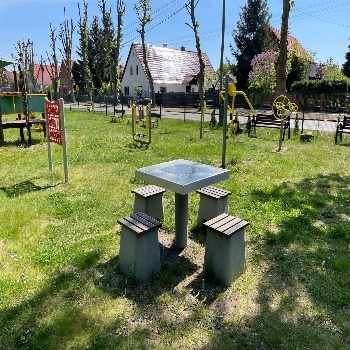 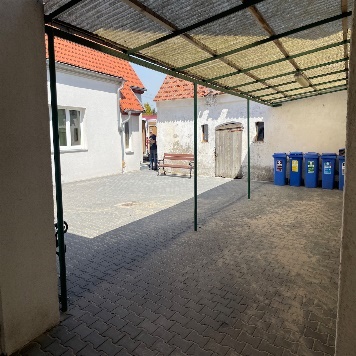 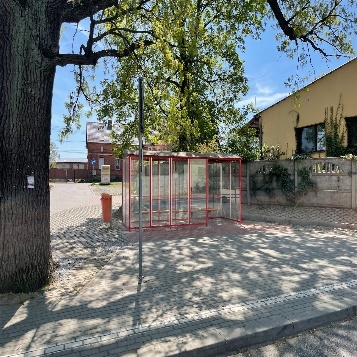 Zrealizowane zadania inwestycyjneW dniu 27.05.2021r. została podpisana umowa z Przedsiębiorstwem Wielobranżowym ROBINEX Robert Mączkowski z siedzibą w Wolsztynie, ul. Drzymały 5, 64-200 Wolsztyn na zadanie pn.: „Budowa sieci kanalizacji sanitarnej grawitacyjno-tłocznej w m. Niekarzyn wraz z przesyłem ścieków do m. Pałck” w ramach projektu „Budowa sieci kanalizacji sanitarnej grawitacyjno-tłocznej w m. Niekarzyn wraz z przesyłem ścieków do m. Pałck oraz budowa przydomowej oczyszczalni ścieków w m. Węgrzynice”, który jest współfinansowany ze środków Unii Europejskiej, tj. Europejskiego Funduszu Rolnego na rzecz Rozwoju Obszarów Wiejskich na operacje typu „Gospodarka wodno-ściekowa“ w ramach poddziałania „Wsparcie inwestycji związanych 
z tworzeniem, ulepszaniem lub rozbudową wszystkich rodzajów malej infrastruktury, w tym inwestycji w energię odnawialną i w oszczędzanie energii“ objętego Programem Rozwoju Obszarów Wiejskich na lata 2014 – 2020. Termin zakończenia realizacji inwestycji – 25.05.2022r.Wynagrodzenie za roboty budowlane zgodnie z kosztorysem ofertowym wynosi 2.616.301.34 zł brutto.Wartość otrzymanego dofinansowania zgodnie z umową wynosi 1.976.536,00 zł.W dniu 29.12.2021 odbył się odbiór częściowy wykonanych robót budowlanych. Wykonawca jest 
w trakcie realizacji zadania.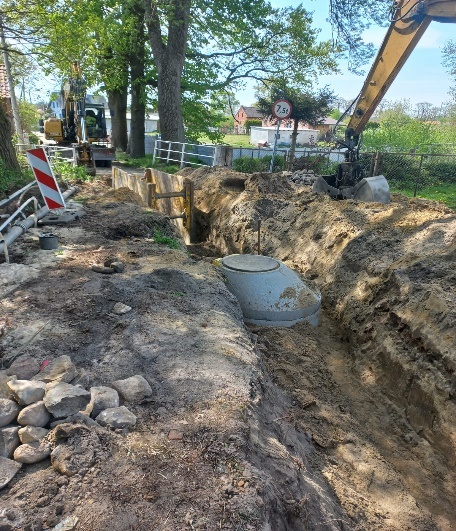 W dniu 11.08.2021r. została podpisana umowa z firmą SID- BUD Maciej Sidorowicz z siedzibą 
w Węgrzynicach 12, 66-213 Skąpe na zadanie pn. „Przebudowa chodników w ciągu dróg powiatowych nr 1223F i nr 1228F w m. Ołobok – etap III”, przyjętego do realizacji przez Gminę Skąpe od Powiatu Świebodzińskiego Uchwałą nr XXV/217/2020 Rady Gminy Skąpe z dnia 
27 listopada 2020 r.Prace budowlane w ramach w/w zadania zostały ukończone w dniu 10.11.2021r.Wynagrodzenie Wykonawcy zamknęło się kwotą 261.917,98 zł brutto.W ramach zadania powstał chodnik o długości 0,454 km wraz ze zjazdami do posesji.Inwestycja współfinansowana przez Powiat Świebodziński w wysokości 50% wartości zadania.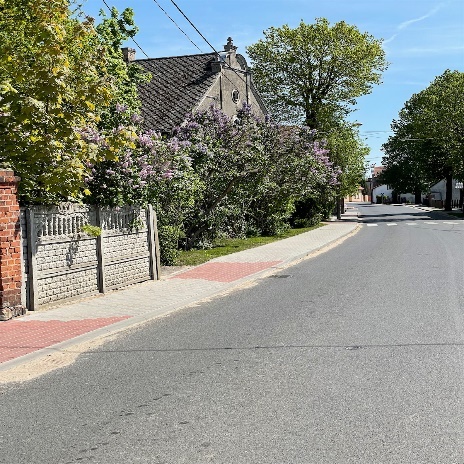 W dniu 11.08.2021r. została podpisana umowa z firmą RENAGO Grzegorz Szkubiel z siedzibą 
w Świebodzinie, Os. Łużyckie 44F/1, 66-200 Świebodzin na zadanie pn. „Rozbudowa strażnicy Ochotniczej Straży Pożarnej w m. Ołobok”, które zrealizowane zostanie we współfinansowaniu 
ze środków Wojewódzkiego Funduszu Ochrony Środowiska i Gospodarki Wodnej w Zielonej Górze.Prace budowlane w ramach w/w zadania zostały ukończone w dniu 10.12.2021r.Wynagrodzenie Wykonawcy zamknęło się kwotą 359.267,60 zł brutto.Wartość otrzymanego dofinansowania wynosi 93.000,00 zł.W ramach zadania rozbudowano budynek o powierzchnię użytkową 139,70 m2. 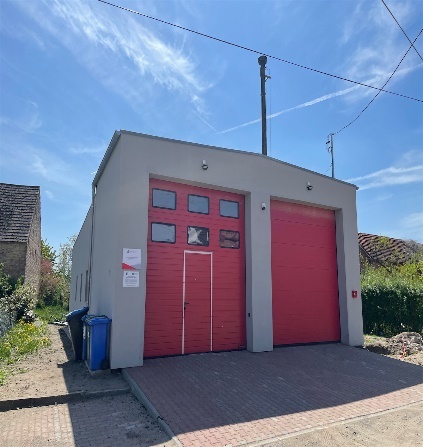 Zrealizowane zadania inwestycyjne w ramach umów i zleceń nie objętych przetargami publicznymi (umowy zawarte w 2021r.)W dniu 17.06.2021r. została podpisana umowa z firmą SID- BUD Maciej Sidorowicz z siedzibą 
w Węgrzynicach 12, 66-213 Skąpe na zadanie pn. „Przystanek na żądanie w ciągu drogi powiatowej nr 1229F w m. Łąkie”.Prace budowlane w ramach w/w zadania zostały ukończone w dniu 30.07.2021r.Wynagrodzenie Wykonawcy zamknęło się kwotą 9.040,50 zł brutto.W ramach zadania powstał przystanek na żądanie w postaci utwardzonego miejsca postoju 
o powierzchni 15m2 wraz z oznakowaniem pionowym i poziomym.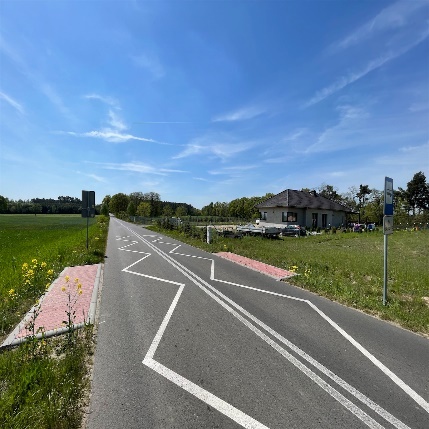 W dniu 21.06.2021 r. została podpisana umowa z Zakładem Ogólnobudowlanym M-R „SYSTEM” Ryszard Wojewódka, os. Kopernika 126, 66-200 Świebodzin na wymianie pokrycia dachowego o pow. 237,16m2 wraz z dociepleniem na budynku przedszkola w Radoszynie. Prace budowlane w ramach w/w zadania zostały ukończone w dniu 30.09.2020 r.Wynagrodzenie Wykonawcy zamknęło się kwotą brutto 114 028,01 zł brutto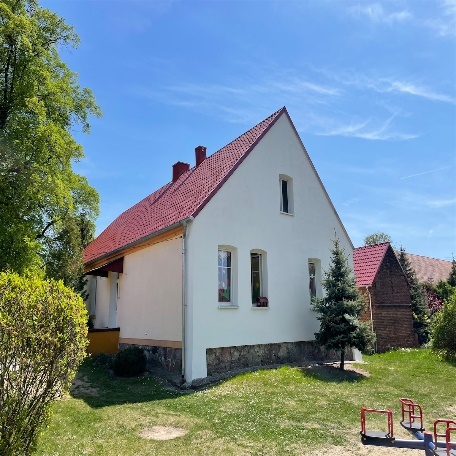 W dniu 3 sierpnia 2021r. została podpisana umowa z firmą SID-BUD Maciej Sidorowicz, Węgrzynice 12, 66-213 Skąpe na realizację zadania inwestycyjnego pn. „Przebudowa drogi powiatowej nr 1223F w m. Łąkie z związku z budową przystanku autobusowego”.Prace budowlane w ramach w/w zadania zostały ukończone w dniu 13.12.2021r.Wynagrodzenie Wykonawcy zamknęło się kwotą 104 196,19 zł brutto.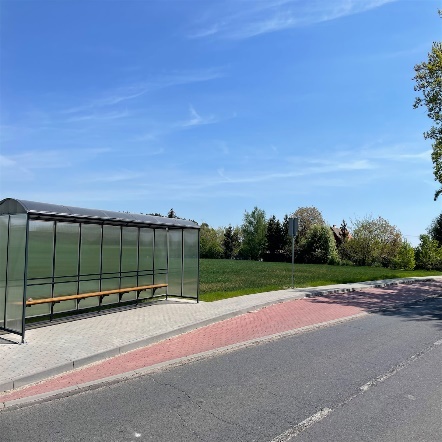 W dniu 25.08.2021r. została podpisana umowa z Zakładem Ogólnobudowlanym M-R SYSTREM Ryszard Wojewódka z siedzibą w Świebodzinie,  Os. Kopernika 126, 66-200 Świebodzin 
na zadanie polegające na wymianie pokrycia dachowego budynku gospodarczego przy przedszkolu w Radoszynie o pow.120 m2.Prace budowlane w ramach w/w zadania zostały ukończone w dniu 20.09.2021r.Wynagrodzenie Wykonawcy zamknęło się kwotą 33.032,14 zł brutto.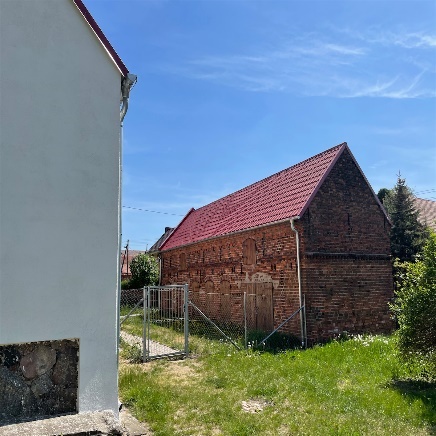 W dniu 28.09.2021r. została podpisana umowa z firmą Hukbruk Paweł Hukiewicz, Rusinów 42, 
66-200 Świebodzin na zadanie pn. polegające na utwardzeniu placu pod istniejącą wiatą przystankową na dz. ewid. nr 342/4 w m. Radoszyn. Prace budowlane w ramach w/w zadania zostały ukończone w dniu 23.11.2021r.Wynagrodzenie Wykonawcy zamknęło się kwotą 17.300,00 zł brutto.W ramach zadania wykonano utwardzenie nawierzchni płytami ażurowymi o pow. 80m2. Inwestycja w całości finansowana przez Fundusz Sołectwa miejscowości RadoszynW dniu 03.11.2021r. została podpisana umowa z firmą SID- BUD Maciej Sidorowicz, Węgrzynice 12, 66-213 Skąpe na zadanie pn. „Budowa boiska wraz z podbudową oraz nawierzchnią modułowo- elastyczną – doposażenie istniejącego placu zabaw” -  etap I.Prace budowlane w ramach w/w zadania zostały ukończone w dniu 03.11.2021r.Wynagrodzenie Wykonawcy zamknęło się kwotą 60.051,58 zł brutto.W ramach zadania wykonano nawierzchnię z kostki brukowej o pow. 264 m2. Inwestycja współfinansowana przez Fundusz Sołectwa miejscowości Pałck w wysokości 23.300,15 zł.PodsumowanieNiniejszy Raport obejmuje podsumowanie działalności Wójta Gminy Skąpe w roku 2021 i zawiera informacje związane z realizacją przez Wójta Gminy Skąpe strategii, polityk i programów obowiązujących w Gminie Skąpe oraz uchwał podjętych przez Radę Gminy Skąpe w tymże roku. W dokumencie przedstawiono również dane demograficzne, stan finansów gminy, jak również sposób gospodarowania majątkiem gminnym. Zawarto także informacje dodatkowe związane z realizacją przez Wójta nałożonych na niego zadań m.in. z zakresu oświaty, gospodarki wodociągowo – ściekowej, energetycznej oraz zrealizowane w 2021r. zadania inwestycyjne. Zgodnie z przepisami prawa raport dotyczy głównie działań podejmowanych w 2021 roku. Tylko w nielicznych przypadkach, szczególnie w celach porównawczych, sięgnięto do danych z lat ubiegłych.Gminę Skąpe zamieszkuje 4798 osób (stan na 31.12.2021 r.).TABELA 1. LICZBA MIESZKAŃCÓW W POSZCZEGÓLNY MIEJSCOWOŚCIACH GMINY SKĄPELata2018201920202021Osoby zameldowane4884487948584798Lata2018201920202021Zameldowania231151160291Wymeldowania4553584280Różnica-2241167611Lata2018201920202021Urodzenia53537344Zgony76685477Różnica-23-15-19-33RODZAJ DOCHODÓW kwota realizacjiw 2021 roku (zł)udziałw dochodach ogółem (%)dochody własne13 833 452,1645,74subwencja ogólna5 874 776,0019,42dotacje celowe z budżetu państwa10 537 474,3734,84środki pochodzące z budżetu Unii Europejskiej0,000,00RAZEM30 245 702,53100,00rodzaj wybranych dochodów własnych JSTkwota realizacji w 2021 roku (zł)udział w dochodach własnych (%)udział w dochodach ogółem (%)PIT4 350 196,0031,4514,38CIT594 965,984,301,97podatek od nieruchomości4 563 539,7632,9915,09podatek rolny707 163,655,112,34podatek leśny299 447,232,160,99sprzedaż mienia594 381,324,301,97pozostałe dochody własne2 723 758,2219,699,01RAZEM13 833 452,16100,0045,74MiejscowośćPowierzchnie CenaRodzajŁąkie57,30 m23 890,00 złwykup przez najemców – 95 % bonifikataL.p.ObrębPowierzchniaCena Rodzaj1Niesulice0,09048ha165 000,00 złprzetarg nieograniczony2Niesulice0,1005 ha150 000,00 złprzetarg nieograniczony3Niesulice0,0893 ha135 000,00 złprzetarg nieograniczony4Skąpe0,0500 ha11 860,00 złNa poprawę zagosp. nier. sąsiedniej5Skąpe0,0337 ha6 510,00 złNa poprawę zagosp. nier. sąsiedniej6Ołobok0,0420 ha78 646,70 złprzetarg nieograniczony7Międzylesie0,1539 ha62 794,20 złprzetarg nieograniczony8Międzylesie0,1517 ha61 898,60 złprzetarg nieograniczony9Międzylesie0,0615 ha27 510,00 złprzetarg nieograniczonyLp.obrębwartość wg operatu szacunkowego dot. określenia wartości rynkowej prawa własności działki -aktualizacja opłaty za użytkowanie wieczyste gruntu w roku 2010sposób użytkowaniaprzypis (PLN brutto)1Skąpe33.070,00 złniemieszkalne992,10 zł2Skąpe85.246,32 złniemieszkalne2.557,38 zł3Niesulice14.790,00 złniemieszkalne1.054,97 zł4Niesulice13.800,00 złniemieszkalne1.054,97 zł5Skąpe153,68 złniemieszkalne4,61 złLp.WyszczególnienieStan na 31.12.2020 r.Stan na 31.12.2021 r.1.Sprzedaż nieruchomości i lokali mieszkalnych670.867,22 zł703 109.50 zł2.Wieczyste użytkowanie gruntu1.417,48 zł1.453,30 zł3.Przekształcenie prawa użytkowania wieczystego5.057,72 zł0 zł4.Najem i dzierżawa składników majątkowych137.736,85 zł183 940,59 złRazemRazem256.693,12 zł888 503,39WyszczególnienieZatrudnienieZatrudnienieZatrudnienieZatrudnienieWyszczególnienieNauczycieleNauczycieleObsługaObsługaWyszczególnienieetatyosobyetatyosobySP w Międzylesiu13,5164,55SP w Ołoboku19,8247,58SP w Radoszynie16,23147,258Łącznie49,535419,2521WyszczególnienieStopień awansu zawodowegoStopień awansu zawodowegoStopień awansu zawodowegoStopień awansu zawodowegoWyszczególnieniestażystakontraktowymianowanydyplomowanySP Międzylesie00511SP Ołobok11715SP Radoszyn 0086Razem112032WyszczególnienieZatrudnienieZatrudnienieZatrudnienieZatrudnienieWyszczególnienienauczycielenauczycieleobsługaobsługaWyszczególnienieetatyosobyetatyosobySP w Międzylesiu13,5164,55SP w Ołoboku18,582177SP w Radoszynie16,05167,258Łącznie48,135318,7520WyszczególnienieStopień awansu zawodowego Stopień awansu zawodowego Stopień awansu zawodowego Stopień awansu zawodowego WyszczególnieniestażystakontraktowymianowanydyplomowanySP Międzylesie00511PSP Ołobok11712SP Radoszyn0088Razem112031Lp.WyszczególnienieKwota (zł)Liczba świadczeń1.Zasiłki rodzinne 273 682,63,002 4112.Dodatki do zasiłków209 649,321 7123.Zasiłki pielęgnacyjne ( 215,84 – od 01.11.2019 r.) 700 402,003 2454.Świadczenia pielęgnacyjne (1971 zł -I - XII 2021 r.)637 460,003245.Zasiłek dla opiekuna ( 620 zł – od 01.11.2018r.)16 120,00266.Specjalny zasiłek opiekuńczy (620 zł – od 01.11.2018r.) - dochód netto 764 zł13.020,00217.Świadczenie rodzicielskie117 491,00 1248.Jednorazowe świadczenie „Za życiem”4 00016.Jednorazowa zapomoga z tytułu urodzenia się dziecka ( 1000 zł )- dochód 1922,00 zł netto31.000,00317.Składki na ubezpieczenie emerytalne i rentowe opłacane za osoby pobierające świadczenie pielęgnacyjne114 197,002128.Składki na ubezpieczenie zdrowotne opłacane za osoby pobierające świadczenie pielęgnacyjne11 554,00669.Składki na ubezpieczenie emerytalne i rentowe opłacane za osoby pobierające specjalny zasiłek opiekuńczy1365,00810.Składki na ubezpieczenie zdrowotne  opłacane za osoby pobierające specjalny zasiłek opiekuńczy1.121,002111.Składki na ubezpieczenie emerytalne i rentowe opłacane za osoby pobierające zasiłek dla opiekuna512,00312.Składki na ubezpieczenie zdrowotne opłacane za osoby pobierające zasiłek dla opiekuna167,003l.p.WyszczególnienieKwota (zł)Liczba świadczeń1.Świadczenia z funduszu alimentacyjnego118 900,003112.Kwoty zwrócone przez dłużników alimentacyjnych z tytułu wypłaconych świadczeń z funduszu alimentacyjnego55 216,643. Dochody własne gminy z tytułu świadczeń z funduszu alimentacyjnego zwróconych przez dłużników alimentacyjnych8 735,31Liczba przyjętych formularzy „Niebieska karta – A” 3Liczba formularzy Niebieska Karta – A założonych przez:- Policję- Ośrodek Pomocy Społecznej321Liczba rodzin objętych procedurą „Niebieska Karta” 3Liczba osób wskazanych jako doświadczających przemocy:- osoby dorosłe (kobiety/mężczyźni)- osoby małoletnie33/00Liczba osób wskazanych jako sprawcy przemocy:- osoby dorosłe (kobiety/mężczyźni)- osoby małoletnie30/30Liczba spotkań Grup Roboczych5Liczba wypełnionych formularzy „Niebieska Karta - C”2Liczba osób doświadczających przemocy, którzy nie podjęli współpracy z GR1Liczba wypełnionych formularzy „Niebieska Karta - D”1Liczba sprawców przemocy, którzy nie podjęli współpracy z GR1Liczba osób wskazanych jako sprawcy przemocy skierowanych do GKRPA2Liczba zakończonych procedur „Niebieskie Karty” ze względu na:- ustanie przemocy, zaprzestanie dalszej i zrealizowany plan pomocy,- brak zasadności podejmowania działań.101Lp.Nazwa SUWMiejscowości odbiorowe1.ROKITNICARokitnica2.OŁOBOKOłobok, Niesulice, Łąkie3.WĘGRZYNICEWęgrzynice, Zawisze, Błonie4.KALINOWOKalinowo5.DARNAWADarnawaLp.MiejscowośćUlicaLokalizacjaIlośćMoc oprawyRodzaj oprawy1OłobokBorowska850led2OłobokWojciechowskiegoTransformacja470sodowa3OłobokSłonecznaza Transformacją1050led4Niesuliceod ulicy w stronę plaży470sodowa5Niesuliceod początku370sodowa6NiesulicePiaskowa470sodowa7NiesulicePromenada do lumelu2510led8NiesuliceRybakówka370sodowa9NiesuliceChabrowa471sodowa10NiesuliceLiliowa472sodowa11NiesuliceRóżana770sodowa12NiesuliceFrezjowa570sodowa13Międzylesieod początku wioski3100sodowa14Międzylesieścieżka do Ciborza10100sodowa15Cibórzgaraże blaszane5100sodowa16Cibórzblok 264100sodowa17CibórzWjazd z miejscowości1150sodowa18CibórzOs sklepów do wylotów24150sodowa19Skąpecmentarz470sodowa20Skąpeścieżka od gminy do SKR970sodowa21Radoszynbloki - lampy wysokie2100sodowa22Radoszynbloki - lampy wysokie2100sodowa23Radoszynbloki parkowe470sodowa24Radoszyndroga do gimnazjum1070sodowa25Łąkienowe osiedle1270sodowa26Łąkienowe osiedle1270sodowa27Łąkienowe osiedle1370sodowa28Pałckprzy drodze wojewódzkiej435led29Ołobok Łąkowaza kanałem kier. Borów835led30Ołobok Polna 235led32OłobokChrobrego535led31 MiędzylesieDz. nr 148/1; 283; 312235led32Kalinowo 270sodowa33Niekarzyn370sodowa34Podła Góra170sodowa35Międzylesie Dz. 275455led36DarnawaDz. 247/4255led37OłobokUl. Sportowa255led38SkąpeDz. 643255led39Zawisze Dz. nr 298735ledSUMA240Rodzaj naprawyIlość wykonanaWymiana uszkodzonych elementów oprawy oświetleniowej – szt.34Wymiana uszkodzonych opraw – szt.1Wymiana uszkodzonych wysięgników -szt.1Wymiana zegara sterującego – szt.2Wymiana przepalonych bezpieczników w sieci oświetleniowej – szt.35Zmiana nastaw czasowych zegarów sterujących na życzenie Zleceniodawcy – szt.4Awaryjna wymiana przepalonych źródeł światła – szt.64Lp.SzkołyMiejscowości w obwodzie1Szkoła Podstawowa im. Janusza Korczaka w MiędzylesiuMiędzylesie, Cibórz, Podła Góra, Zawisze, Przetocznica, Cząbry2Szkoła Podstawowa im. Bohaterów Powstania Warszawskiego w OłobokuOłobok, Kalinowo, Niesulice, Łąkie, Węgrzynice, Błonie, Rokitnica3Szkoła Podstawowa w RadoszynieNiekarzyn, Pałck, Darnawa, Kaliszkowice, Skąpe, RadoszynWyszczególnienieWyszczególnienieKlasyKlasyKlasyKlasyKlasyKlasyKlasyKlasyOgółemWyszczególnienieWyszczególnienieIIIIIIIVVVIVIIVIIIOgółemSP w Międzylesiuliczba uczniów ww klasie8128200222312105SP w Ołobokuliczba uczniów ww klasie19181810727258132SP w Radoszynieliczba uczniów ww klasie111261001410871Liczba uczniów w klasachLiczba uczniów w klasach384232407635828308Średnia liczba uczniów w klasieŚrednia liczba uczniów w klasie12,61410,613,3   72119,39,314WyszczególnienieWyszczególnienieKlasyKlasyKlasyKlasyKlasyKlasyKlasyKlasyOgółemWyszczególnienieWyszczególnienieIIIIIIIVVVIVIIVIIIOgółemSP w Międzylesiuliczba uczniów w klasie1681271702421105SP w Ołobokuliczba uczniów w klasie141817171072825136SP w Radoszynieliczba uczniów w klasie151212980161082Liczba uczniów w klasachLiczba uczniów w klasach453841333576856323Średnia liczba uczniów w klasieŚrednia liczba uczniów w klasie1512,613,6  1111,6722,618,614,7Placówkastyczeń - sierpieńwrzesień – grudzieńSP w Międzylesiu1912SP w Ołoboku1221SP w Radoszynie1117Łącznie4250Przedmiotgminapowiatwojewództwokrajjęzyk polski585657,3760matematyka444243,1247język angielski 736164,0766język niemiecki 604847,8749PrzedmiotWyniki punktoweWyniki punktoweWyniki punktowePrzedmiotSP w MiędzylesiuSP w OłobokuSP w Radoszyniejęzyk polski7054,8746matematyka524237język angielski 81-56język niemiecki -54,2587